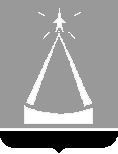 ГЛАВА  ГОРОДА  ЛЫТКАРИНОПОСТАНОВЛЕНИЕ_____________  №  ____________г. ЛыткариноОб аттестации работников муниципальных учреждений города Лыткарино, осуществляющих спортивную подготовкуВ соответствии с Трудовым Кодексом Российской Федерации, Положением об оплате труда работников муниципальных учреждений города Лыткарино, осуществляющих спортивную подготовку, утвержденным Постановлением Главы города Лыткарино от 06.12.2016 № 831-п, с учетом письма Министерства спорта России от 14.10.2015 № ВМ-04-10/6609 «О направлении Методических рекомендаций по проведению аттестации тренеров, осуществляющих спортивную подготовку», постановляю:1. Утвердить прилагаемые:1) Порядок проведения аттестации работников муниципальных учреждений города Лыткарино, осуществляющих спортивную подготовку (далее – Порядок);2) Положение об аттестационной комиссии Администрации города Лыткарино для проведения аттестации работников муниципальных учреждений города Лыткарино, осуществляющих спортивную подготовку.2. Руководителям муниципальных учреждений города Лыткарино, осуществляющих спортивную подготовку, привести локальные правовые акты учреждений, регулирующие порядок проведения аттестации работников, в соответствие с настоящим Порядком.3. Председателю МКУ «Комитет по делам культуры, молодежи, спорта и туризма города Лыткарино» (Кленова О.В.) обеспечить опубликование настоящего постановления в средствах массовой информации и размещение на официальном сайте города Лыткарино в информационно-телекоммуникационной сети «Интернет». 4. Контроль за выполнением настоящего постановления возложить на первого заместителя Главы Администрации г. Лыткарино Иванову Л.С.											     Е.В. СерёгинУТВЕРЖДЕН постановлением Главы города Лыткариноот__________№_________Порядок проведения аттестации работников муниципальных учреждений
города Лыткарино, осуществляющих спортивную подготовкуI. Общие положения1. Порядок проведения аттестации работников муниципальных учреждений города Лыткарино, осуществляющих спортивную подготовку (далее - Порядок), регламентирует проведение аттестации работников муниципальных учреждений города Лыткарино, осуществляющих спортивную подготовку (далее соответственно - аттестация, работники).В целях реализации настоящего Порядка под работниками понимаются тренеры, старшие тренеры, старшие тренеры-преподаватели по адаптивной физической культуре, тренеры-преподаватели по адаптивной физической культуре, инструкторы-методисты, старшие инструкторы-методисты, старшие инструкторы-методисты по адаптивной физической культуре и инструкторы-методисты по адаптивной физической культуре.	2. В целях стимулирования работников Администрация города Лыткарино (далее - Администрация), муниципальные учреждения города Лыткарино, осуществляющие спортивную подготовку (далее - учреждения), проводят аттестацию работников на присвоение квалификационных категорий (второй, первой, высшей и на соответствие занимаемой должности).3. Целью аттестации на соответствие занимаемой должности является определение соответствия уровня квалификации работников учреждений требованиям, предъявляемым к их должностным обязанностям в соответствии с квалификационными характеристиками, утвержденными приказом Министерства здравоохранения и социального развития Российской Федерации от 15.08.2011 № 916н «Об утверждении Единого квалификационного справочника должностей руководителей, специалистов и служащих, раздел «Квалификационные характеристики должностей работников в области физической культуры и спорта» на основе оценки их профессиональной деятельности и профессиональной компетентности.	4. Основными задачами аттестации являются:- стимулирование целенаправленного, непрерывного повышения уровня квалификации работников, их профессионального и личностного роста, внедрения и использования современных технологий в профессиональной деятельности;- повышение эффективности и качества профессиональной деятельности работников;- обеспечение дифференциации размера оплаты труда работников.5. Основными принципами аттестации являются:1) коллегиальность, гласность, открытость, обеспечивающие объективное отношение к аттестуемым работникам;2) обязательность аттестации:для работников – на соответствие занимаемой должности;для работников – на присвоение им соответствующей квалификационной категории (если по занимаемой должности в соответствии с установленной системой оплаты труда предусмотрено присвоение квалификационной категории). II. Аттестационные комиссии	6. Для проведения аттестации формируются аттестационные комиссии.	7. Аттестационная комиссия в своей деятельности руководствуется Конституцией Российской Федерации, федеральными конституционными законами, федеральными законами, указами и распоряжениями Президента Российской Федерации, постановлениями и распоряжениями Правительства Российской Федерации, нормативными правовыми актами федеральных органов исполнительной власти и органов государственной власти Московской области, нормативно-правовыми актами Главы города Лыткарино.	8. Основной формой деятельности аттестационной комиссии являются заседания.Заседания аттестационной комиссии проводятся в соответствии с положением об аттестационной комиссии.Заседание аттестационной комиссии считается правомочным, если на нем присутствует не менее половины членов аттестационной комиссии.	9. Аттестационная комиссия самостоятельно определяет порядок ведения своих заседаний и деятельности в перерывах между заседаниями.	10. Аттестационная комиссия создается в составе председателя аттестационной комиссии, заместителя председателя, секретаря и членов комиссии.	11. Аттестация в целях присвоения второй квалификационной категории и установления соответствия занимаемой должности проводится аттестационной комиссией, формируемой учреждением, в которой осуществляет профессиональную деятельность аттестуемый работник (далее - аттестационная комиссия работодателя), в порядке, устанавливаемом учреждением.	В состав аттестационных комиссий учреждений включаются, как минимум, по одному независимому эксперту для осуществления всестороннего анализа профессиональной деятельности аттестуемого.		12. Аттестация в целях присвоения первой и высшей квалификационных категорий проводится аттестационной комиссией, формируемой Администрацией города Лыткарино.В состав аттестационной комиссии, формируемой Администрацией города Лыткарино (далее - аттестационная комиссия Администрации), включаются представители Администрации города Лыткарино, специалисты МКУ «Комитет по делам культуры, молодежи, спорта и туризма города Лыткарино», представители физкультурно-спортивных организаций города Лыткарино.	13. Одновременно с формированием аттестационных комиссий Администрация и учреждения утверждают Положения о соответствующих аттестационных комиссиях.III. Проведение аттестации па присвоение квалификационных категорий	14. Квалификационная категория присваивается на четыре года и считается присвоенной со дня издания распорядительного акта о присвоении квалификационной категории.	15. Высшая квалификационная категория присваивается работникам, имеющим первую квалификационную категорию, не ранее чем через 2 года со дня издания распорядительного акта о присвоении первой квалификационной категории. 	16. Истечение срока действия квалификационной категории не ограничивает право работника впоследствии обращаться с заявлением о проведении аттестации в целях присвоения той же квалификационной категории.	17. Работники, изъявившие желание пройти аттестацию для получения второй квалификационной категории, подают заявление о проведении аттестации (далее - заявление) в аттестационную комиссию работодателя.Работники, изъявившие желание пройти аттестацию для получения первой и высшей квалификационных категорий, подают заявление в аттестационную комиссию Администрации через работодателя. Работодатель проверяет достоверность сведений, указанных в заявлении и прилагаемых документах, делает на них отметку о проверке достоверности сведений и направляет заявление с приложениями в аттестационную комиссию Администрации в течение 10 календарных дней со дня поступления заявления.	18. Заявление подается работниками независимо от продолжительности работы у работодателя, в том числе в период нахождения в отпуске по уходу за ребенком.	19. Работнику, являющемуся молодым специалистом в возрасте до 35 лет, не может быть отказано в приеме заявления по мотиву незначительного периода осуществления им трудовой деятельности у работодателя.	20. Вторая квалификационная категория по должности «тренер», «тренер - преподаватель по адаптивной физической культуре» впервые присваивается без учета критериев, предъявляемых ко второй квалификационной категории, при наличии у тренера:диплома бакалавра с отличием по направлению подготовки высшего образования - бакалавриата - «физическая культура и спорт», полученного не позднее, чем за девять месяцев до подачи заявления о присвоении второй квалификационной категории;диплома специалиста с отличием по направлению подготовки высшего образования - специалитета - «физическая культура и спорт», полученного не позднее, чем за один год до подачи заявления о присвоении второй квалификационной категории;диплома магистра с отличием по направлению подготовки высшего образования - магистратуры - «физическая культура и спорт», полученного не позднее, чем за пятнадцать месяцев до подачи заявления о присвоении второй квалификационной категории.	21. К заявлению (приложение 1) прилагаются сведения о выполнении критериев к заявленной квалификационной категории по форме в соответствии с приложениями 2, 3 к настоящему Порядку:результаты и эффективность профессиональной деятельности;сведения о профессиональной подготовке, переподготовке и (или) повышении квалификации (при наличии);продуктивность и эффективность методической деятельности, распространение собственного профессионального опыта;почетные спортивные звания или награды, поощрения,а также документы, подтверждающие выполнение критериев к заявленной квалификационной категории.22. Работодатель отказывает в приеме заявления на присвоение квалификационной категории работнику, имеющему на момент подачи заявления неснятое дисциплинарное взыскание.23. Заявление работника на присвоение второй, первой и высшей квалификационных категорий рассматривается, соответственно аттестационной комиссией работодателя или аттестационной комиссией Администрации, в срок не более 30 календарных дней со дня получения заявления, в течение которого:определяется конкретный срок проведения аттестации;проводится анализ выполнения работником критериев к заявленной квалификационной категории, на основании которого формируется Заключение аттестационной комиссии в соответствии с приложениями 4, 5 к настоящему Порядку;выносится решение аттестационной комиссии о соответствии/ не соответствии заявленной квалификационной категории.	24. Вторая, первая или высшая квалификационная категория присваивается по итогам оценки профессиональной деятельности работника по следующим критериям:результат и эффективность профессиональной деятельности за четыре года, предшествовавшие аттестации (далее - межаттестационный период);профессиональная подготовка, переподготовка и (или) повышение квалификации в межаттестационный период (при наличии);продуктивность и эффективность методической деятельности, распространения собственного профессионального опыта в межаттестационный период;наличие почетных спортивных званий или наград, поощрений.Выполнение критериев подлежит бальной оценке. Количество баллов определяется результатами выполнения критериев и заносится в Заключение аттестационной комиссии, проводящей аттестацию.	25. Вторая, первая и высшая квалификационные категории присваиваются в зависимости от суммы набранных баллов:для тренеров (в том числе тренеры, старшие тренеры, старшие тренеры- преподаватели по адаптивной физической культуре, тренеры-преподаватели по адаптивной физической культуре):вторую квалификационную категорию рекомендуется присваивать при сумме набранных баллов от 400 до 999;первую квалификационную категорию рекомендуется присваивать при сумме набранных баллов от 1000 до 1599;высшую квалификационную категорию рекомендуется присваивать при сумме набранных баллов от 1600 и выше,для инструкторов-методистов (в том числе инструкторы-методисты, старшие инструкторы-методисты, старшие инструкторы-методисты по адаптивной физической культуре и инструкторы-методисты по адаптивной физической культуре):вторую квалификационную категорию рекомендуется присваивать при сумме набранных баллов от 300 и выше;первую квалификационную категорию рекомендуется присваивать при сумме набранных баллов от 750 до 1399;высшую квалификационную категорию рекомендуется присваивать при сумме набранных баллов от 1400 и выше.	26. На основании подсчета баллов, указанных в Заключение аттестационной комиссией, принимается одно из следующих решений:соответствует заявленной квалификационной категории; не соответствует заявленной квалификационной категории.Решение соответствующей аттестационной комиссии о соответствии/ не соответствии заявленной квалификационной категории оформляется протоколом.	27. Основаниями для отказа в присвоении квалификационной категории являются:невыполнение критериев к квалификационным категориям;отсутствие документов, подтверждающих выполнение требований к квалификационным категориям;недостаточное количество набранных баллов для присвоения соответственно второй, первой, высшей квалификационных категорий;предоставление аттестуемым работником недостоверных сведений относительно выполнения критериев к квалификационным категориям;наличие действующих в отношении аттестуемого работника санкций за нарушение антидопинговых правил.При наличии оснований для отказа в присвоении работнику квалификационной категории в протоколе указываются такие основания. Работнику направляется мотивированный отказ в письменной форме.	28. В случае отказа работнику в присвоении квалификационной категории, после устранения причин, послуживших основанием для отказа, он может повторно обратиться с заявлением о присвоении квалификационной категории не ранее чем через один год со дня принятия соответствующей аттестационной комиссией решения об отказе в присвоении квалификационной категории.	29. При принятии решения аттестационной комиссии о несоответствии уровня квалификации работника требованиям, предъявляемым к высшей квалификационной категории, за ним сохраняется первая квалификационная категория до завершения срока ее действия.	30. Решение аттестационной комиссии работодателя, аттестационной комиссии Администрации, принимается открытым голосованием простым большинством голосов присутствующих на заседании членов аттестационной комиссии. При равенстве голосов аттестационная комиссия принимает решение в пользу аттестуемого работника.По заявлению аттестуемого работника заседание аттестационной комиссии проводится в его отсутствие.	31. На основании решения аттестационной комиссии соответственно работодатель, Администрация, издают распорядительной акт о присвоении соответствующей квалификационной категории.IV. Переходные положения32. Квалификационные категории, присвоенные работникам муниципальных учреждений города Лыткарино, осуществляющих спортивную подготовку, до введения в действие Порядка проведения аттестации работников муниципальных учреждений города Лыткарино, осуществляющих спортивную подготовку, сохраняются в течение срока, на который они были присвоены.В аттестационную комиссию                                                                                                                                                                          (фамилия, имя, отчество (при наличии) заявителя)
                                                                                                                                                                                           	(должность, вид спорта, место работы)ЗАЯВЛЕНИЕПрошу аттестовать меня в 20___ году на квалификационную категорию по должности.В настоящее время имею/не имею                  квалификационную категорию,срок ее действия до «        »                            20     г.Основанием для аттестации на указанную в заявлении квалификационную категорию считаю сведения о выполнении критериев к заявленной квалификационной категории, указанные в приложении.	Сообщаю о себе следующие сведения:
	сведения образовании                                                                                            
	                                                                                                                                  
													       ;стаж работы по специальности              лет,              месяцев;стаж работы в учреждении                лет,                месяцев.Аттестацию на заседании аттестационной комиссии прошу провести в моем присутствии /без моего присутствия (нужное подчеркнуть)
                                                                                                                                           					(указать причину отсутствия)Настоящим подтверждаю свое согласие на обработку персональных данных с целью оценки квалификации.«	»	20	г.	Подпись	Телефон:                                                     Электронный адрес	К заявлению прилагаю: сведения о выполнении критериев к заявленной квалификационной категории, приложения к сведениям о выполнении критериев к заявленной квалификационной категорииПриложение 2к ПорядкуСведения о выполнении критериев к заявленной квалификационной категории по должности «тренер» (в том числе «тренер», «старший тренер», «тренер-преподаватель по адаптивной физической культуре», «старший тренер-преподаватель по адаптивнойфизической культуре»)Тренер самостоятельно заполняет графы, указывая соответствующее количество баллов в затененных графах. Указанное количество баллов необходимо подтверждать соответствующими документами. При заполнении учитываются данные за четыре года, предшествовавшие аттестации (межаттестационный период).При отсутствии сведений в соответствующей графе ставится прочерк.Критерии ко второй, первой и высшей квалификационным категориям1. Критерии к результатам и эффективности профессиональной деятельности в межаттестационный период:2. Критерии к профессиональной подготовке, переподготовке и повышению квалификации:3. Критерии к продуктивности и эффективности методической деятельности, распространению собственного профессионального опыта:4. Почетные спортивные звания или награды, поощрения, национальная категория (при наличии):Всего набрано ________ баллов         								_______________/ ____________________									подпись      инициалы, фамилияПриложение 1к Сведениям о выполнении критериевк заявленной квалификационнойкатегории тренераИнформация о результатах и эффективности профессиональной деятельности в межаттестационный периодИнформация предоставляется аттестуемымПриложение 2													к Сведениям о выполнении критериев													к заявленной квалификационной													категории тренераИнформация о профессиональной подготовке, переподготовке и повышении квалификацииИнформация предоставляется аттестуемымОбразование аттестуемого  Таблица 1Курсы повышения квалификации, стажировка											       Таблица 2Второе профессиональное образование, переподготовка Таблица 3Профессиональное научное развитие Таблица 4Приложение 3к Сведениям о выполнении критериевк заявленной квалификационнойкатегории тренераИнформация о продуктивности и эффективности методической деятельности, распространению собственного профессионального опытаИнформация предоставляется аттестуемымПриложение 4к Сведениям о выполнении критериевк заявленной квалификационнойкатегории тренераИнформация о почетных спортивных званиях или наградах, поощренияхИнформация предоставляется аттестуемымПриложение 3к ПорядкуСведения о выполнении критериев к заявленной квалификационной категории по должности «инструктор-методист» (в том числе «инструктор-методист», «старший инструктор-методист», «инструктор-методист по адаптивной физической культуре», «старший инструктор-методист по адаптивной физической культуре»)Инструктор-методист самостоятельно заполняет графы, указывая соответствующее количество баллов в затененных графах. Указанное количество баллов необходимо подтверждать соответствующими документами. При заполнении учитываются данные за четыре года, предшествовавшие аттестации (межаттестационный период).При отсутствии сведений в соответствующей графе ставится прочерк.Критерии ко второй, первой и высшей квалификационным категориям1. Критерии к результатам и эффективности профессиональной деятельности в межаттестационный период:2. Критерии к профессиональной подготовке, переподготовке и повышению квалификации:3. Критерии к продуктивности и эффективности методической деятельности, распространению собственного профессионального опыта:4. Почетные спортивные звания или награды, поощрения, национальная категория (при наличии):Всего набрано ________ баллов        								 _______________/ ____________________											подпись      инициалы, фамилияПриложение 1к Сведениям о выполнении критериевк заявленной квалификационнойкатегории инструктора-методистаИнформация о результатах и эффективности профессиональной деятельности в межаттестационный периодИнформация предоставляется аттестуемымПриложение 2к Сведениям о выполнении критериевк заявленной квалификационнойкатегории инструктора-методистаИнформация о профессиональной подготовке, переподготовке и повышении квалификацииИнформация предоставляется аттестуемым	Образование аттестуемого Таблица 1Курсы повышения квалификации, стажировка											Таблица 2	Второе профессиональное образование, переподготовка Таблица 3Профессиональное научное развитие 												Таблица 4Приложение 3к Сведениям о выполнении критериевк заявленной квалификационнойкатегории инструктора-методистаИнформация о продуктивности и эффективности методической деятельности, распространение собственного профессионального опытаИнформация предоставляется аттестуемымПриложение 4к Сведениям о выполнении критериевк заявленной квалификационнойкатегории инструктора-методистаИнформация о почетных спортивных званиях или наградах, поощренияхИнформация предоставляется аттестуемымПриложение 4к ПорядкуЗаключение аттестационной комиссииОбщие сведения об аттестуемом:Критерии к квалификационным категориям по должности «тренер» (в том числе «тренер», «старший тренер», «тренер-преподаватель по адаптивной физической культуре», «старший тренер-преподаватель по адаптивной физической культуре») (учитываются данные за четыре года, предшествовавшие аттестации)Критерии ко второй, первой и высшей квалификационным категориям1. Критерии к результатам и эффективности профессиональной деятельности в межаттестационный период:2. Критерии к профессиональной подготовке, переподготовке и повышению квалификации:3. Критерии к продуктивности и эффективности методической деятельности, распространению собственного профессионального опыта:4. Почетные спортивные звания или награды, поощрения, национальная категория (при наличии):    Всего набрано аттестуемым тренером ______________баллов.    Уровень    квалификации    соответствует   критериям/не   соответствуеткритериям, предъявляемым к заявленной _________ квалификационной категории.    Председатель аттестационной комиссии             ________________ (ФИО)    Заместитель председателя аттестационной комиссии ________________ (ФИО)    Члены аттестационной комиссии:                                                     ________________ (ФИО)                                                     ________________ (ФИО)                                                     ________________ (ФИО)                                                     ________________ (ФИО)    Секретарь аттестационной комиссии                ________________ (ФИО)    Дата заполнения Заключения аттестационной комиссии «__» _______ 20__ г.___________________________________________________________________________ с Заключением ознакомлен(а) и согласен(согласна)/несогласен (не согласна)"__" _______ 20__ г. __________________________                        подпись аттестуемогоРекомендации: _____________________________________________________________Приложение 5к ПорядкуЗаключение аттестационной комиссииОбщие сведения об аттестуемом:Критерии к квалификационным категориям по должности инструктор-методист (в том числе «инструктор-методист», «старший инструктор-методист», «инструктор-методист по адаптивной физической культуре», «старший инструктор-методист по адаптивной физической культуре») (учитываются данные за четыре года, предшествовавшие аттестации)Критерии ко второй, первой и высшей квалификационным категориям1. Критерии к результатам и эффективности профессиональной деятельности в межаттестационный период:2. Критерии к профессиональной подготовке, переподготовке и повышению квалификации:3. Критерии к продуктивности и эффективности методической деятельности, распространению собственного профессионального опыта:4. Почетные спортивные звания или награды, поощрения, национальная категория (при наличии):    Всего набрано аттестуемым инструктором-методистом _____________ баллов.    Уровень   квалификации    соответствует   критериям/не   соответствуеткритериям, предъявляемым к заявленной _________ квалификационной категории.    Председатель аттестационной комиссии             ________________ (ФИО)    Заместитель председателя аттестационной комиссии ________________ (ФИО)    Члены аттестационной комиссии:                                                     ________________ (ФИО)                                                     ________________ (ФИО)                                                     ________________ (ФИО)                                                     ________________ (ФИО)    Секретарь аттестационной комиссии                ________________ (ФИО)    Дата заполнения Заключения аттестационной комиссии "__" _______ 20__ г.___________________________________________________________________________ с Заключением ознакомлен(а) и согласен(согласна)/несогласен (не согласна)"__" _______ 20__ г. __________________________                        подпись аттестуемогоРекомендации: _____________________________________________________________УТВЕРЖДЕНОпостановлением Главы города Лыткариноот__________№_________Положение  об аттестационной комиссии Администрации города Лыткарино для проведения аттестации работников муниципальных учреждений, осуществляющих спортивную подготовкуI. Общие положения	1. Аттестационная комиссия Администрации города Лыткарино (далее - аттестационная комиссия) создается с целью проведения аттестации работников муниципальных учреждений, осуществляющих спортивную подготовку (далее - аттестуемые), на присвоение им квалификационной категории (первой или высшей).	2. Аттестационная комиссия в своей работе руководствуется Конституцией Российской Федерации, федеральными конституционными законами, федеральными законами, указами и распоряжениями Президента Российской Федерации, постановлениями и распоряжениями Правительства Российской Федерации, нормативными правовыми актами федеральных органов исполнительной власти и органов государственной власти Московской области, нормативно-правовыми актами Главы города Лыткарино, настоящим Положением.	3. Основными принципами работы аттестационной комиссии являются коллегиальность, гласность, открытость, обеспечивающие объективное отношение к аттестуемым.	4. Основными функциями аттестационной комиссии являются:прием заявлений на аттестацию с целью присвоения квалификационных категорий;осуществление всестороннего анализа и оценка профессиональной деятельности аттестуемых;формируется Заключение аттестационной комиссии в соответствии с приложениями 4, 5 к настоящему Порядку;принятие решения о соответствии/не соответствии заявленной квалификационной категории аттестуемого (первой, высшей).II. Формирование аттестационной комиссии, ее состав и регламент работы	5. Персональный состав аттестационной комиссии утверждается распоряжением Главы города Лыткарино и может обновляться ежегодно по мере необходимости.	6. Аттестационная комиссия состоит из председателя, заместителя председателя, секретаря и членов комиссии.	7. Председатель аттестационной комиссии: 	руководит деятельностью аттестационной комиссии; 	проводит заседания аттестационной комиссии;определяет по согласованию с членами аттестационной комиссии порядок рассмотрения вопросов.	8. Заместитель председателя аттестационной комиссии руководит деятельностью аттестационной комиссии в отсутствие председателя.	9. Секретарь аттестационной комиссии:	организует заседания аттестационной комиссии; 	оформляет протоколы заседаний аттестационной комиссии; 	обеспечивает учет и хранение аттестационных документов.	10. Аттестационная комиссия правомочна принимать решение при наличии не менее половины членов аттестационной комиссии.	11. Решение принимается открытым голосованием простым большинством голосов присутствующих на заседании членов аттестационной комиссии. При равенстве голосов аттестационная комиссия принимает решение в пользу аттестуемого. 	Решение аттестационной комиссии оформляется протоколом. Особое мнение члены аттестационной комиссии излагают в письменной форме и прилагают к протоколу.	12. Протокол заседания аттестационной комиссии подписывается председателем, заместителем председателя, секретарем и членами аттестационной комиссии, принимавшими участие в голосовании.	13. При наличии оснований для отказа в присвоении аттестуемому квалификационной категории в протоколе указываются такие основания.Постановление Главы города Лыткарино «Об аттестации работников муниципальных учреждений города Лыткарино, осуществляющих спортивную подготовку»Рассылка: 1) Л.С.Иванова, 2) МКУ «Комитет по делам культуры, молодежи, спорта и туризма города Лыткарино»,  3) МАУ «ЛСК Лыткарино», 4) МУ СК «Арена Лыткарино», 5) МБУ «СШ Лыткарино», 6) БМУ «СШОР Лыткарино», 7) юридический отдел, 8) СМИ, 9) Прокуратура г.Лыткарино.1.1Результаты участия спортсменов аттестуемого тренера в спортивных соревнованиях.Подтверждающие документы: приказы о группе тренера, копии протоколов спортивных соревнованийКоличество баллов (баллы суммируются и рассчитываются по количеству человек независимо от количества спортивных соревнований)Количество баллов (баллы суммируются и рассчитываются по количеству человек независимо от количества спортивных соревнований)Количество баллов (баллы суммируются и рассчитываются по количеству человек независимо от количества спортивных соревнований)Количество баллов (баллы суммируются и рассчитываются по количеству человек независимо от количества спортивных соревнований)Количество баллов (баллы суммируются и рассчитываются по количеству человек независимо от количества спортивных соревнований)Количество баллов (баллы суммируются и рассчитываются по количеству человек независимо от количества спортивных соревнований)Количество баллов (баллы суммируются и рассчитываются по количеству человек независимо от количества спортивных соревнований)Количество баллов (баллы суммируются и рассчитываются по количеству человек независимо от количества спортивных соревнований)Количество баллов (баллы суммируются и рассчитываются по количеству человек независимо от количества спортивных соревнований)Количество баллов (баллы суммируются и рассчитываются по количеству человек независимо от количества спортивных соревнований)1.1Результаты участия спортсменов аттестуемого тренера в спортивных соревнованиях.Подтверждающие документы: приказы о группе тренера, копии протоколов спортивных соревнованийУровень организацииМуниципальный уровеньМуниципальный уровеньМуниципальный уровеньЧемпионаты и первенства субъектов Российской Федерации, турниры различных уровнейЧемпионаты и первенства субъектов Российской Федерации, турниры различных уровнейЧемпионат России, первенство России (молодежь, юниоры, старшие юниоры), финал спартакиад, финал всероссийских спортивных соревнований среди спортивных школ, официальные всероссийские спортивные соревнования, включенные в Единый календарный план межрегиональных, всероссийских и международных физкультурных мероприятий и спортивных мероприятий, в составе спортивной сборной команды субъекта Российской ФедерацииЧемпионат России, первенство России (молодежь, юниоры, старшие юниоры), финал спартакиад, финал всероссийских спортивных соревнований среди спортивных школ, официальные всероссийские спортивные соревнования, включенные в Единый календарный план межрегиональных, всероссийских и международных физкультурных мероприятий и спортивных мероприятий, в составе спортивной сборной команды субъекта Российской ФедерацииЧемпионат России, первенство России (молодежь, юниоры, старшие юниоры), финал спартакиад, финал всероссийских спортивных соревнований среди спортивных школ, официальные всероссийские спортивные соревнования, включенные в Единый календарный план межрегиональных, всероссийских и международных физкультурных мероприятий и спортивных мероприятий, в составе спортивной сборной команды субъекта Российской ФедерацииОлимпийские игры, Паралимпийские игры, Сурдлимпийские игры, чемпионаты мира, чемпионаты Европы, кубок мира, кубок Европы, первенство мира, первенство Европы, официальные международные спортивные соревнования с участием спортивной сборной команды Российской Федерации (основной состав)1.1Результаты участия спортсменов аттестуемого тренера в спортивных соревнованиях.Подтверждающие документы: приказы о группе тренера, копии протоколов спортивных соревнованийI-III места:1-3 человека - 10 баллов;4-6 человек - 20 баллов;7 человек и более - 30 балловI-III места:1-3 человека - 80 баллов;4-6 человек - 90 баллов;7 человек и более - 100 балловI-III места:1-3 человека - 80 баллов;4-6 человек - 90 баллов;7 человек и более - 100 балловI-III места:1-3 человека - 80 баллов;4-6 человек - 90 баллов;7 человек и более - 100 балловI-III места:1-3 человека - 170 баллов;4-6 человек - 180 баллов;7-9 человек - 190 баллов;10 человек и более - 200 балловI-III места:1-3 человека - 170 баллов;4-6 человек - 180 баллов;7-9 человек - 190 баллов;10 человек и более - 200 балловI-III места:1-3 человека - 280 баллов;4-6 человек - 290 баллов;7 человек и более - 300 балловI-III места:1-3 человека - 280 баллов;4-6 человек - 290 баллов;7 человек и более - 300 балловI-III места:1-3 человека - 280 баллов;4-6 человек - 290 баллов;7 человек и более - 300 балловI-III места:1-3 человека - 380 баллов;4-6 человек - 390 баллов;7 человек и более - 400 баллов1.1Результаты участия спортсменов аттестуемого тренера в спортивных соревнованиях.Подтверждающие документы: приказы о группе тренера, копии протоколов спортивных соревнований1.1Результаты участия спортсменов аттестуемого тренера в спортивных соревнованиях.Подтверждающие документы: приказы о группе тренера, копии протоколов спортивных соревнованийIV-VI места:1-3 человека - 50 баллов;4-6 человек - 60 баллов;7 человек и более - 70 балловIV-VI места:1-3 человека - 50 баллов;4-6 человек - 60 баллов;7 человек и более - 70 балловIV-VI места:1-3 человека - 50 баллов;4-6 человек - 60 баллов;7 человек и более - 70 балловIV-VI места:1-3 человека - 140 баллов;4-6 человек - 150 баллов;7 человек и более - 160 балловIV-VI места:1-3 человека - 140 баллов;4-6 человек - 150 баллов;7 человек и более - 160 балловIV-VI места:1-3 человека - 220 баллов; 4-6 человек - 230 баллов;7 человек и более - 240 балловIV-VI места:1-3 человека - 220 баллов; 4-6 человек - 230 баллов;7 человек и более - 240 балловIV-VI места:1-3 человека - 220 баллов; 4-6 человек - 230 баллов;7 человек и более - 240 балловIV-VI места:1-3 человека - 350 баллов;4-6 человек - 360 баллов;7 человек и более - 370 баллов1.1Результаты участия спортсменов аттестуемого тренера в спортивных соревнованиях.Подтверждающие документы: приказы о группе тренера, копии протоколов спортивных соревнований1.1Результаты участия спортсменов аттестуемого тренера в спортивных соревнованиях.Подтверждающие документы: приказы о группе тренера, копии протоколов спортивных соревнованийVII-X места:1-3 человека - 20 баллов;4-6 человек - 30 баллов;7 человек и более - 40 баллов;участие - 10 балловVII-X места:1-3 человека - 20 баллов;4-6 человек - 30 баллов;7 человек и более - 40 баллов;участие - 10 балловVII-X места:1-3 человека - 20 баллов;4-6 человек - 30 баллов;7 человек и более - 40 баллов;участие - 10 балловVII-X места:1-3 человека - 110баллов;4-6 человек - 120 баллов;7 человек и более - 130 баллов;участие - 100 балловVII-X места:1-3 человека - 110баллов;4-6 человек - 120 баллов;7 человек и более - 130 баллов;участие - 100 балловVII-X места:1-3 человека - 140 баллов; 4-6 человек - 150 баллов; 7 человек и более - 160 баллов;участие - 130 балловVII-X места:1-3 человека - 140 баллов; 4-6 человек - 150 баллов; 7 человек и более - 160 баллов;участие - 130 балловVII-X места:1-3 человека - 140 баллов; 4-6 человек - 150 баллов; 7 человек и более - 160 баллов;участие - 130 балловVII-X места:1-3 человека - 320 баллов;4-6 человек - 330 баллов;7 человек и более - 340 баллов;участие - 300 баллов1.1Результаты участия спортсменов аттестуемого тренера в спортивных соревнованиях.Подтверждающие документы: приказы о группе тренера, копии протоколов спортивных соревнований1.2Наличие спортсменов, получивших спортивные разряды и спортивные звания по видам спорта.Подтверждающие документы: заверенные копии приказов, подтверждающих получение спортивных разрядов или званий спортсменамиКоличество баллов (баллы суммируются по горизонтали и рассчитываются по количеству человек)Количество баллов (баллы суммируются по горизонтали и рассчитываются по количеству человек)Количество баллов (баллы суммируются по горизонтали и рассчитываются по количеству человек)Количество баллов (баллы суммируются по горизонтали и рассчитываются по количеству человек)Количество баллов (баллы суммируются по горизонтали и рассчитываются по количеству человек)Количество баллов (баллы суммируются по горизонтали и рассчитываются по количеству человек)Количество баллов (баллы суммируются по горизонтали и рассчитываются по количеству человек)Количество баллов (баллы суммируются по горизонтали и рассчитываются по количеству человек)Количество баллов (баллы суммируются по горизонтали и рассчитываются по количеству человек)Количество баллов (баллы суммируются по горизонтали и рассчитываются по количеству человек)1.2Наличие спортсменов, получивших спортивные разряды и спортивные звания по видам спорта.Подтверждающие документы: заверенные копии приказов, подтверждающих получение спортивных разрядов или званий спортсменами70-100 баллов70-100 баллов70-100 баллов100-200 баллов100-200 баллов100-200 баллов100-200 баллов200-300 баллов200-300 баллов200-300 баллов1.2Наличие спортсменов, получивших спортивные разряды и спортивные звания по видам спорта.Подтверждающие документы: заверенные копии приказов, подтверждающих получение спортивных разрядов или званий спортсменамиВторой спортивный разряд, третий спортивный разрядВторой спортивный разряд, третий спортивный разрядВторой спортивный разряд, третий спортивный разрядПервый спортивный разряд, кандидат в мастера спортаПервый спортивный разряд, кандидат в мастера спортаПервый спортивный разряд, кандидат в мастера спортаПервый спортивный разряд, кандидат в мастера спортаМастер спорта России, гроссмейстер РоссииМастер спорта России, гроссмейстер РоссииМастер спорта России, гроссмейстер России1.2Наличие спортсменов, получивших спортивные разряды и спортивные звания по видам спорта.Подтверждающие документы: заверенные копии приказов, подтверждающих получение спортивных разрядов или званий спортсменами1-3 человека - 70 баллов;4-6 человек - 80 баллов;7-9 человек - 90 баллов;10 человек и более - 100 баллов1-3 человека - 70 баллов;4-6 человек - 80 баллов;7-9 человек - 90 баллов;10 человек и более - 100 баллов1-3 человека - 70 баллов;4-6 человек - 80 баллов;7-9 человек - 90 баллов;10 человек и более - 100 баллов1 человек - 100 баллов;2 человека - 120 баллов;3 человека - 140 баллов;4 человека - 170 баллов;5 человек и более - 200 баллов1 человек - 100 баллов;2 человека - 120 баллов;3 человека - 140 баллов;4 человека - 170 баллов;5 человек и более - 200 баллов1 человек - 100 баллов;2 человека - 120 баллов;3 человека - 140 баллов;4 человека - 170 баллов;5 человек и более - 200 баллов1 человек - 100 баллов;2 человека - 120 баллов;3 человека - 140 баллов;4 человека - 170 баллов;5 человек и более - 200 баллов1 человек - 200 баллов;2 человека - 250 баллов;3 человека и более - 300 баллов1 человек - 200 баллов;2 человека - 250 баллов;3 человека и более - 300 баллов1 человек - 200 баллов;2 человека - 250 баллов;3 человека и более - 300 баллов1.2Наличие спортсменов, получивших спортивные разряды и спортивные звания по видам спорта.Подтверждающие документы: заверенные копии приказов, подтверждающих получение спортивных разрядов или званий спортсменами1.3Результаты перехода спортсменов в организации, осуществляющие спортивную подготовку на более высоком уровне, в рамках одного субъекта Российской Федерации (за исключением федеральных училищ олимпийского резерва). Подтверждающие документы: справки организации, копии приказов о зачисленииРезультаты перехода спортсменов в организации, осуществляющие спортивную подготовку на более высоком уровне, в рамках одного субъекта Российской Федерации (за исключением федеральных училищ олимпийского резерва). Подтверждающие документы: справки организации, копии приказов о зачисленииРезультаты перехода спортсменов в организации, осуществляющие спортивную подготовку на более высоком уровне, в рамках одного субъекта Российской Федерации (за исключением федеральных училищ олимпийского резерва). Подтверждающие документы: справки организации, копии приказов о зачисленииРезультаты перехода спортсменов в организации, осуществляющие спортивную подготовку на более высоком уровне, в рамках одного субъекта Российской Федерации (за исключением федеральных училищ олимпийского резерва). Подтверждающие документы: справки организации, копии приказов о зачисленииРезультаты перехода спортсменов в организации, осуществляющие спортивную подготовку на более высоком уровне, в рамках одного субъекта Российской Федерации (за исключением федеральных училищ олимпийского резерва). Подтверждающие документы: справки организации, копии приказов о зачисленииРезультаты перехода спортсменов в организации, осуществляющие спортивную подготовку на более высоком уровне, в рамках одного субъекта Российской Федерации (за исключением федеральных училищ олимпийского резерва). Подтверждающие документы: справки организации, копии приказов о зачисленииКоличество баллов (баллы начисляются за каждого спортсмена, суммируются)Количество баллов (баллы начисляются за каждого спортсмена, суммируются)Количество баллов (баллы начисляются за каждого спортсмена, суммируются)Количество баллов (баллы начисляются за каждого спортсмена, суммируются)Количество баллов (баллы начисляются за каждого спортсмена, суммируются)1.3Результаты перехода спортсменов в организации, осуществляющие спортивную подготовку на более высоком уровне, в рамках одного субъекта Российской Федерации (за исключением федеральных училищ олимпийского резерва). Подтверждающие документы: справки организации, копии приказов о зачисленииРезультаты перехода спортсменов в организации, осуществляющие спортивную подготовку на более высоком уровне, в рамках одного субъекта Российской Федерации (за исключением федеральных училищ олимпийского резерва). Подтверждающие документы: справки организации, копии приказов о зачисленииРезультаты перехода спортсменов в организации, осуществляющие спортивную подготовку на более высоком уровне, в рамках одного субъекта Российской Федерации (за исключением федеральных училищ олимпийского резерва). Подтверждающие документы: справки организации, копии приказов о зачисленииРезультаты перехода спортсменов в организации, осуществляющие спортивную подготовку на более высоком уровне, в рамках одного субъекта Российской Федерации (за исключением федеральных училищ олимпийского резерва). Подтверждающие документы: справки организации, копии приказов о зачисленииРезультаты перехода спортсменов в организации, осуществляющие спортивную подготовку на более высоком уровне, в рамках одного субъекта Российской Федерации (за исключением федеральных училищ олимпийского резерва). Подтверждающие документы: справки организации, копии приказов о зачисленииРезультаты перехода спортсменов в организации, осуществляющие спортивную подготовку на более высоком уровне, в рамках одного субъекта Российской Федерации (за исключением федеральных училищ олимпийского резерва). Подтверждающие документы: справки организации, копии приказов о зачисленииУчилище олимпийского резерва, центр олимпийской подготовкиУчилище олимпийского резерва, центр олимпийской подготовкиУчилище олимпийского резерва, центр олимпийской подготовкиЦентр спортивной подготовкиЦентр спортивной подготовки1.3Результаты перехода спортсменов в организации, осуществляющие спортивную подготовку на более высоком уровне, в рамках одного субъекта Российской Федерации (за исключением федеральных училищ олимпийского резерва). Подтверждающие документы: справки организации, копии приказов о зачисленииРезультаты перехода спортсменов в организации, осуществляющие спортивную подготовку на более высоком уровне, в рамках одного субъекта Российской Федерации (за исключением федеральных училищ олимпийского резерва). Подтверждающие документы: справки организации, копии приказов о зачисленииРезультаты перехода спортсменов в организации, осуществляющие спортивную подготовку на более высоком уровне, в рамках одного субъекта Российской Федерации (за исключением федеральных училищ олимпийского резерва). Подтверждающие документы: справки организации, копии приказов о зачисленииРезультаты перехода спортсменов в организации, осуществляющие спортивную подготовку на более высоком уровне, в рамках одного субъекта Российской Федерации (за исключением федеральных училищ олимпийского резерва). Подтверждающие документы: справки организации, копии приказов о зачисленииРезультаты перехода спортсменов в организации, осуществляющие спортивную подготовку на более высоком уровне, в рамках одного субъекта Российской Федерации (за исключением федеральных училищ олимпийского резерва). Подтверждающие документы: справки организации, копии приказов о зачисленииРезультаты перехода спортсменов в организации, осуществляющие спортивную подготовку на более высоком уровне, в рамках одного субъекта Российской Федерации (за исключением федеральных училищ олимпийского резерва). Подтверждающие документы: справки организации, копии приказов о зачислении20 баллов20 баллов20 баллов40 баллов40 баллов1.3Результаты перехода спортсменов в организации, осуществляющие спортивную подготовку на более высоком уровне, в рамках одного субъекта Российской Федерации (за исключением федеральных училищ олимпийского резерва). Подтверждающие документы: справки организации, копии приказов о зачисленииРезультаты перехода спортсменов в организации, осуществляющие спортивную подготовку на более высоком уровне, в рамках одного субъекта Российской Федерации (за исключением федеральных училищ олимпийского резерва). Подтверждающие документы: справки организации, копии приказов о зачисленииРезультаты перехода спортсменов в организации, осуществляющие спортивную подготовку на более высоком уровне, в рамках одного субъекта Российской Федерации (за исключением федеральных училищ олимпийского резерва). Подтверждающие документы: справки организации, копии приказов о зачисленииРезультаты перехода спортсменов в организации, осуществляющие спортивную подготовку на более высоком уровне, в рамках одного субъекта Российской Федерации (за исключением федеральных училищ олимпийского резерва). Подтверждающие документы: справки организации, копии приказов о зачисленииРезультаты перехода спортсменов в организации, осуществляющие спортивную подготовку на более высоком уровне, в рамках одного субъекта Российской Федерации (за исключением федеральных училищ олимпийского резерва). Подтверждающие документы: справки организации, копии приказов о зачисленииРезультаты перехода спортсменов в организации, осуществляющие спортивную подготовку на более высоком уровне, в рамках одного субъекта Российской Федерации (за исключением федеральных училищ олимпийского резерва). Подтверждающие документы: справки организации, копии приказов о зачислении1.4Результаты сдачи контрольно-переводных нормативов в соответствии с требованиями федеральных стандартов спортивной подготовки.Подтверждающие документы: копии соответствующих приказов, протоколовМенее 80% - 0 балловМенее 80% - 0 балловОт 80% до 90% - 50 балловОт 80% до 90% - 50 балловОт 80% до 90% - 50 балловОт 90% до 100% - 100 балловОт 90% до 100% - 100 балловОт 90% до 100% - 100 баллов100% - 150 баллов100% - 150 баллов1.4Результаты сдачи контрольно-переводных нормативов в соответствии с требованиями федеральных стандартов спортивной подготовки.Подтверждающие документы: копии соответствующих приказов, протоколов2.1Первое высшее профессиональное образование (далее - ВПО) для лиц, имеющих профильное среднее профессиональное образование.Подтверждающие документы: документ о получении профильного высшего образованияКоличество баллов (баллы не суммируются)Количество баллов (баллы не суммируются)Количество баллов (баллы не суммируются)Количество баллов (баллы не суммируются)Количество баллов (баллы не суммируются)Количество баллов (баллы не суммируются)2.1Первое высшее профессиональное образование (далее - ВПО) для лиц, имеющих профильное среднее профессиональное образование.Подтверждающие документы: документ о получении профильного высшего образования0 баллов0 баллов100 баллов100 баллов150 баллов150 баллов2.1Первое высшее профессиональное образование (далее - ВПО) для лиц, имеющих профильное среднее профессиональное образование.Подтверждающие документы: документ о получении профильного высшего образованияНе обучаетсяНе обучаетсяОбучаетсяОбучаетсяПрограмма ВПО/профессиональной переподготовки освоена полностьюПрограмма ВПО/профессиональной переподготовки освоена полностью2.1Первое высшее профессиональное образование (далее - ВПО) для лиц, имеющих профильное среднее профессиональное образование.Подтверждающие документы: документ о получении профильного высшего образования2.2Второе высшее профессиональное образование (ВПО) для лиц, имеющих непрофильное высшее профессиональное образование.Подтверждающие документы: документ о получении профильного высшего образования2.3Профессиональная переподготовка (далее - ПП) для лиц, имеющих высшее профессиональное образование.Подтверждающие документы: документ о прохождении профессиональной переподготовки (в области физической культуры и спорта)2.4Курсы повышения квалификации, стажировка.Подтверждающие документы: документы организаций, осуществляющих образовательную деятельность0 баллов50 баллов50 баллов100 баллов100 баллов200 баллов2.4Курсы повышения квалификации, стажировка.Подтверждающие документы: документы организаций, осуществляющих образовательную деятельностьМенее 16 часов16-71 часов16-71 часов72-144 часов72-144 часовБолее 144 часов2.4Курсы повышения квалификации, стажировка.Подтверждающие документы: документы организаций, осуществляющих образовательную деятельность2.5Профессиональное научное развитие.Подтверждающие документы: справка об обучении, диплом0 баллов100 баллов100 баллов200 баллов200 баллов300 баллов2.5Профессиональное научное развитие.Подтверждающие документы: справка об обучении, дипломНе обучаетсяОбучение в аспирантуре, соискательствоОбучение в аспирантуре, соискательствоНаличие степени кандидата наук, звания доцентаНаличие степени кандидата наук, звания доцентаНаличие степени доктора наук, звания профессора2.5Профессиональное научное развитие.Подтверждающие документы: справка об обучении, диплом3.1Выступления на семинарах, конференциях.Подтверждающие документы: конспект, лист регистрации, отзыв (видеоматериал)Количество баллов (баллы суммируются по горизонтали)Количество баллов (баллы суммируются по горизонтали)Количество баллов (баллы суммируются по горизонтали)Количество баллов (баллы суммируются по горизонтали)Количество баллов (баллы суммируются по горизонтали)Количество баллов (баллы суммируются по горизонтали)Количество баллов (баллы суммируются по горизонтали)3.1Выступления на семинарах, конференциях.Подтверждающие документы: конспект, лист регистрации, отзыв (видеоматериал)10-30 баллов10-30 баллов40-50 баллов40-50 баллов60-70 баллов60-70 баллов80-100 баллов3.1Выступления на семинарах, конференциях.Подтверждающие документы: конспект, лист регистрации, отзыв (видеоматериал)Уровень организацииУровень организацииМуниципальный уровеньМуниципальный уровеньРегиональный уровеньРегиональный уровеньФедеральный и международный уровень3.1Выступления на семинарах, конференциях.Подтверждающие документы: конспект, лист регистрации, отзыв (видеоматериал)1-2 выступления - 20 баллов;3 выступления и более - 30 баллов1-2 выступления - 20 баллов;3 выступления и более - 30 баллов1-2 выступления - 40 баллов;3 выступления и более - 50 баллов1-2 выступления - 40 баллов;3 выступления и более - 50 баллов1 выступление - 60 баллов;2 выступления и более - 70 баллов1 выступление - 60 баллов;2 выступления и более - 70 баллов1 выступление - 90 баллов;2 выступления и более - 100 баллов3.1Выступления на семинарах, конференциях.Подтверждающие документы: конспект, лист регистрации, отзыв (видеоматериал)3.2Проведение мероприятий (открытых занятий, мастер-классов, иных мероприятий).Подтверждающие документы: документы, подтверждающие проведение мероприятийУровень организацииУровень организацииМуниципальный уровеньМуниципальный уровеньРегиональный уровеньРегиональный уровеньФедеральный и международный уровень3.2Проведение мероприятий (открытых занятий, мастер-классов, иных мероприятий).Подтверждающие документы: документы, подтверждающие проведение мероприятий1-2 мероприятия - 20 баллов;3 мероприятия и более - 30 баллов1-2 мероприятия - 20 баллов;3 мероприятия и более - 30 баллов1-2 мероприятия - 40 баллов;3 мероприятия и более - 50 баллов1-2 мероприятия - 40 баллов;3 мероприятия и более - 50 баллов1 мероприятие - 60 баллов;2 мероприятия и более - 70 баллов1 мероприятие - 60 баллов;2 мероприятия и более - 70 баллов1 мероприятие - 90 баллов;2 мероприятия и более - 100 баллов3.2Проведение мероприятий (открытых занятий, мастер-классов, иных мероприятий).Подтверждающие документы: документы, подтверждающие проведение мероприятий3.3Научно-методические и методические публикации, методические разработки, в том числе размещенные в информационно-телекоммуникационной сети Интернет. Подтверждающие документы: ксерокопии титульного листа печатного издания, интернет-публикации, ксерокопия страницы "содержание" сборника, в котором помещена публикация, и другиеУровень организацииУровень организацииМуниципальный уровеньМуниципальный уровеньРегиональный уровеньРегиональный уровеньФедеральный и международный уровень3.3Научно-методические и методические публикации, методические разработки, в том числе размещенные в информационно-телекоммуникационной сети Интернет. Подтверждающие документы: ксерокопии титульного листа печатного издания, интернет-публикации, ксерокопия страницы "содержание" сборника, в котором помещена публикация, и другие1-2 публикации, методические разработки - 20 баллов;3 публикации, методические разработки и более - 30 баллов1-2 публикации, методические разработки - 20 баллов;3 публикации, методические разработки и более - 30 баллов1-2 публикации, методические разработки - 40 баллов;3 публикации, методические разработки и более - 50 баллов1-2 публикации, методические разработки - 40 баллов;3 публикации, методические разработки и более - 50 баллов1 публикация, методическая разработка - 60 баллов;2 публикации, методические разработки и более - 70 баллов1 публикация, методическая разработка - 60 баллов;2 публикации, методические разработки и более - 70 баллов1 публикация, методическая разработка - 90 баллов;2 публикации, методические разработки и более - 100 баллов3.3Научно-методические и методические публикации, методические разработки, в том числе размещенные в информационно-телекоммуникационной сети Интернет. Подтверждающие документы: ксерокопии титульного листа печатного издания, интернет-публикации, ксерокопия страницы "содержание" сборника, в котором помещена публикация, и другие3.4Участие в деятельности судейских бригад, экспертных групп, жюри профессиональных конкурсов (комиссий).Подтверждающие документы: копии приказов, справкиУровень организацииУровень организацииМуниципальный уровеньМуниципальный уровеньРегиональный уровеньРегиональный уровеньФедеральный и международный уровень3.4Участие в деятельности судейских бригад, экспертных групп, жюри профессиональных конкурсов (комиссий).Подтверждающие документы: копии приказов, справки1 комиссия - 10 баллов;2 комиссии - 20 баллов;3 комиссии и более - 30 баллов1 комиссия - 10 баллов;2 комиссии - 20 баллов;3 комиссии и более - 30 баллов1 комиссия - 30 баллов;2 комиссии - 40 баллов;3 комиссии и более - 50 баллов1 комиссия - 30 баллов;2 комиссии - 40 баллов;3 комиссии и более - 50 баллов1 комиссия - 50 баллов;2 комиссии - 60 баллов;3 комиссии и более - 70 баллов1 комиссия - 50 баллов;2 комиссии - 60 баллов;3 комиссии и более - 70 баллов1 комиссия - 80 баллов;2 комиссии - 90 баллов;3 комиссии и более - 100 баллов3.4Участие в деятельности судейских бригад, экспертных групп, жюри профессиональных конкурсов (комиссий).Подтверждающие документы: копии приказов, справки3.5Участие в профессиональных конкурсах.Подтверждающие документы: грамоты, дипломы, выписки из приказовКоличество баллов (баллы суммируются по горизонтали)Количество баллов (баллы суммируются по горизонтали)Количество баллов (баллы суммируются по горизонтали)Количество баллов (баллы суммируются по горизонтали)Количество баллов (баллы суммируются по горизонтали)Количество баллов (баллы суммируются по горизонтали)Количество баллов (баллы суммируются по горизонтали)3.5Участие в профессиональных конкурсах.Подтверждающие документы: грамоты, дипломы, выписки из приказов10-3020-5020-5040-10040-10050-15050-1503.5Участие в профессиональных конкурсах.Подтверждающие документы: грамоты, дипломы, выписки из приказовУровень организацииМуниципальный уровеньМуниципальный уровеньРегиональный уровеньРегиональный уровеньФедеральный и международный уровеньФедеральный и международный уровень3.5Участие в профессиональных конкурсах.Подтверждающие документы: грамоты, дипломы, выписки из приказов1 конкурс - 20 баллов;2 конкурса и более - 30 баллов1 конкурс - 30 баллов;2 конкурса и более - 50 баллов1 конкурс - 30 баллов;2 конкурса и более - 50 баллов1 конкурс - 70 баллов;2 конкурса - 80 баллов;3 конкурса - 90 баллов;4 конкурса и более - 100 баллов1 конкурс - 70 баллов;2 конкурса - 80 баллов;3 конкурса - 90 баллов;4 конкурса и более - 100 баллов1 конкурс - 100 баллов;2 конкурса - 120 баллов;3 конкурса - 140 баллов;4 конкурса и более - 150 баллов1 конкурс - 100 баллов;2 конкурса - 120 баллов;3 конкурса - 140 баллов;4 конкурса и более - 150 баллов3.5Участие в профессиональных конкурсах.Подтверждающие документы: грамоты, дипломы, выписки из приказов3.5Участие в профессиональных конкурсах.Подтверждающие документы: грамоты, дипломы, выписки из приказовУчастие - 10 балловУчастие - 20 балловУчастие - 20 балловУчастие - 40 балловУчастие - 40 балловУчастие - 50 балловУчастие - 50 баллов3.5Участие в профессиональных конкурсах.Подтверждающие документы: грамоты, дипломы, выписки из приказов4.1Наличие почетных спортивных званий, наград, поощрений.Подтверждающие документы: грамоты, дипломы, благодарности, копии приказовКоличество баллов (баллы суммируются по горизонтали, при наличии нескольких званий/наград/поощрений одного уровня баллы начисляются один раз)Количество баллов (баллы суммируются по горизонтали, при наличии нескольких званий/наград/поощрений одного уровня баллы начисляются один раз)Количество баллов (баллы суммируются по горизонтали, при наличии нескольких званий/наград/поощрений одного уровня баллы начисляются один раз)Количество баллов (баллы суммируются по горизонтали, при наличии нескольких званий/наград/поощрений одного уровня баллы начисляются один раз)4.1Наличие почетных спортивных званий, наград, поощрений.Подтверждающие документы: грамоты, дипломы, благодарности, копии приказов50 баллов100 баллов200 баллов300 баллов4.1Наличие почетных спортивных званий, наград, поощрений.Подтверждающие документы: грамоты, дипломы, благодарности, копии приказовУровень организацииМуниципальный уровеньРегиональный уровеньФедеральный уровень4.1Наличие почетных спортивных званий, наград, поощрений.Подтверждающие документы: грамоты, дипломы, благодарности, копии приказов1.1Результаты участия спортсменов аттестуемого тренера в спортивных соревнованияхУровень и наименование спортивных соревнований, дата проведения, занятое местоПодтверждающие документы (наименование, №, дата)1.1Результаты участия спортсменов аттестуемого тренера в спортивных соревнованиях1.1Результаты участия спортсменов аттестуемого тренера в спортивных соревнованиях1.1Результаты участия спортсменов аттестуемого тренера в спортивных соревнованиях1.2Наличие спортсменов, получивших спортивные разряды и спортивные звания по видам спортаНаименование спортивного разряда и звания, количество человекПодтверждающие документы (наименование, №, дата)1.2Наличие спортсменов, получивших спортивные разряды и спортивные звания по видам спорта1.2Наличие спортсменов, получивших спортивные разряды и спортивные звания по видам спорта1.2Наличие спортсменов, получивших спортивные разряды и спортивные звания по видам спорта1.3Результаты перехода спортсменов в организации, осуществляющие спортивную подготовку на более высоком уровне, в рамках одного субъекта Российской Федерации (за исключением федеральных училищ олимпийского резерва)Наименование организации, осуществляющей спортивную подготовку, количество перешедших спортсменовПодтверждающие документы (наименование, №, дата)1.3Результаты перехода спортсменов в организации, осуществляющие спортивную подготовку на более высоком уровне, в рамках одного субъекта Российской Федерации (за исключением федеральных училищ олимпийского резерва)1.3Результаты перехода спортсменов в организации, осуществляющие спортивную подготовку на более высоком уровне, в рамках одного субъекта Российской Федерации (за исключением федеральных училищ олимпийского резерва)1.3Результаты перехода спортсменов в организации, осуществляющие спортивную подготовку на более высоком уровне, в рамках одного субъекта Российской Федерации (за исключением федеральных училищ олимпийского резерва)1.4Результаты сдачи контрольно-переводных нормативов в соответствии с требованиями федеральных стандартов спортивной подготовкиПроцент спортсменов, сдавших контрольно-переводные нормативы в соответствии с ФССППодтверждающие документы (наименование, №, дата)1.4Результаты сдачи контрольно-переводных нормативов в соответствии с требованиями федеральных стандартов спортивной подготовки1.4Результаты сдачи контрольно-переводных нормативов в соответствии с требованиями федеральных стандартов спортивной подготовки1.4Результаты сдачи контрольно-переводных нормативов в соответствии с требованиями федеральных стандартов спортивной подготовки№ п/пНаименование образовательной организации и ее местонахождениеДокумент об образовании (наименование, серия, номер, дата), справка с места учебы (в случае обучения на момент прохождения аттестации)Сроки обучения (с _________ по _________)Квалификационное направление, специальность№  п/пТема курсов повышения квалификации, стажировкиМесто прохожденияНазвание организации, осуществляющей повышение квалификацииСроки обучения (с _________ по _________)Название и №  документа (заполняется по окончании обучения)Количество часов№ п/пВид обучения (второе профессиональное образование, переподготовка)Название специальностиМесто прохожденияНазвание организации, осуществляющей обучениеСроки обучения (с _________ по _________)Название и № документа (заполняется по окончании обучения)Количество часов (на момент аттестации)Годы обучения в аспирантуре (в межаттестационный период)Удостоверение о сданных кандидатских экзаменах (установленной формы) либо справка об обучении в аспирантуре (номер, год, организация, выдавшая документ)Ученая степень/званиеГод получения и номер диплома о присвоении ученой степени/званияКод научной специальности1Выступления на семинарах, конференциях (за исключением вопросов организационного характера) и др.Уровень мероприятия, название, место проведения, датаТема выступления, подтверждающие документы1Выступления на семинарах, конференциях (за исключением вопросов организационного характера) и др.1Выступления на семинарах, конференциях (за исключением вопросов организационного характера) и др.1Выступления на семинарах, конференциях (за исключением вопросов организационного характера) и др.2Проведение мероприятий (открытых занятий, мастер-классов, иные мероприятия)Уровень мероприятия, название, место проведения, датаПодтверждающие документы2Проведение мероприятий (открытых занятий, мастер-классов, иные мероприятия)2Проведение мероприятий (открытых занятий, мастер-классов, иные мероприятия)2Проведение мероприятий (открытых занятий, мастер-классов, иные мероприятия)3Научно-методические и методические публикации, методические разработки, в том числе размещенные в информационно-телекоммуникационной сети ИнтернетНазвание, выходные данные, объем (в п.л. или стр.)Вид публикации (статья, программа, методические рекомендации и др.). В электронной версии указать сайт профильного издательства3Научно-методические и методические публикации, методические разработки, в том числе размещенные в информационно-телекоммуникационной сети Интернет3Научно-методические и методические публикации, методические разработки, в том числе размещенные в информационно-телекоммуникационной сети Интернет3Научно-методические и методические публикации, методические разработки, в том числе размещенные в информационно-телекоммуникационной сети Интернет4Участие в деятельности судейских бригад, экспертных групп, жюри профессиональных конкурсов (комиссий)Название и уровеньНазвание, № и дата приказа о назначении/создании, наименование учреждения/организации, издавшей приказ4Участие в деятельности судейских бригад, экспертных групп, жюри профессиональных конкурсов (комиссий)4Участие в деятельности судейских бригад, экспертных групп, жюри профессиональных конкурсов (комиссий)4Участие в деятельности судейских бригад, экспертных групп, жюри профессиональных конкурсов (комиссий)5Участие в профессиональных конкурсахНазвание профессионального конкурса, уровень (обр. орг., муниципальный и др.), год участияРезультат (победитель, призер, лауреат, участник)5Участие в профессиональных конкурсах5Участие в профессиональных конкурсах5Участие в профессиональных конкурсах1Наличие почетных спортивных званий, наград, поощренийНаименование награды.Подтверждающие документы (оригинал или заверенная ксерокопия награды, копия приказа или выписка из приказа или справка, подтверждающая получение награды соответствующего уровня)Орган, выдавший наградуГод получения награды1Наличие почетных спортивных званий, наград, поощрений1Наличие почетных спортивных званий, наград, поощрений1Наличие почетных спортивных званий, наград, поощрений№  п/пКритерииКоличество баллов (баллы не суммируются по горизонтали)Количество баллов (баллы не суммируются по горизонтали)Количество баллов (баллы не суммируются по горизонтали)1.1Результаты тренировочной и соревновательной деятельности по итогам мониторингов, динамика результатов (при условии работы в одной организации не менее 2 лет).Подтверждающие документы: диаграммы, графики и другие документыОтрицательная динамика результатовСтабильные результатыПоложительная динамика результатов1.1Результаты тренировочной и соревновательной деятельности по итогам мониторингов, динамика результатов (при условии работы в одной организации не менее 2 лет).Подтверждающие документы: диаграммы, графики и другие документы0 б.100 б.200 б.1.1Результаты тренировочной и соревновательной деятельности по итогам мониторингов, динамика результатов (при условии работы в одной организации не менее 2 лет).Подтверждающие документы: диаграммы, графики и другие документы1.2Контроль тренировочного процесса: наличие планов проверок работы тренеров, актов проверок занятий, наличие рекомендаций по внесению корректив в планирование и содержание занятий.Подтверждающие документы: аналитическая справка, копии планов и актов проверокНе осуществляетОсуществляет периодическиОсуществляет систематически1.2Контроль тренировочного процесса: наличие планов проверок работы тренеров, актов проверок занятий, наличие рекомендаций по внесению корректив в планирование и содержание занятий.Подтверждающие документы: аналитическая справка, копии планов и актов проверок-100 б.100 б.200 б.1.2Контроль тренировочного процесса: наличие планов проверок работы тренеров, актов проверок занятий, наличие рекомендаций по внесению корректив в планирование и содержание занятий.Подтверждающие документы: аналитическая справка, копии планов и актов проверок1.3Контроль соревновательной деятельности: наличие планов участия в соревнованиях группы (спортсмена) на месяц (другой период), анализ итогов выступлений и внесение корректив в виде рекомендаций.Подтверждающие документы: аналитическая справка по итогам соревнований, рекомендации по улучшению показателей соревновательной деятельности (по каждому соревнованию)Не осуществляетОсуществляет периодическиОсуществляет систематически1.3Контроль соревновательной деятельности: наличие планов участия в соревнованиях группы (спортсмена) на месяц (другой период), анализ итогов выступлений и внесение корректив в виде рекомендаций.Подтверждающие документы: аналитическая справка по итогам соревнований, рекомендации по улучшению показателей соревновательной деятельности (по каждому соревнованию)-100 б.100 б.200 б.1.3Контроль соревновательной деятельности: наличие планов участия в соревнованиях группы (спортсмена) на месяц (другой период), анализ итогов выступлений и внесение корректив в виде рекомендаций.Подтверждающие документы: аналитическая справка по итогам соревнований, рекомендации по улучшению показателей соревновательной деятельности (по каждому соревнованию)1.4Ведение отчетной и аналитической документации: достижения воспитанников, таблица званий и разрядов спортсменов, планы и отчеты ТМ и др.Подтверждающие документы: краткий отчет инструктора-методиста о проделанной работе за месяц (квартал), описательный отчет за год с приложением всех таблицНе осуществляетОсуществляет периодическиОсуществляет систематически1.4Ведение отчетной и аналитической документации: достижения воспитанников, таблица званий и разрядов спортсменов, планы и отчеты ТМ и др.Подтверждающие документы: краткий отчет инструктора-методиста о проделанной работе за месяц (квартал), описательный отчет за год с приложением всех таблиц-100 б.100 б.200 б.1.4Ведение отчетной и аналитической документации: достижения воспитанников, таблица званий и разрядов спортсменов, планы и отчеты ТМ и др.Подтверждающие документы: краткий отчет инструктора-методиста о проделанной работе за месяц (квартал), описательный отчет за год с приложением всех таблиц1.5Оказание консультативной и практической помощи тренерам: сопровождение аттестации, работа по повышению квалификации и переподготовке тренеров, подготовка тренеров к профессиональным конкурсам.Подтверждающие документы: журнал консультаций, план аттестаций и план повышения квалификации тренеров, приказ о присвоении категории тренерам в межаттестационный период, свидетельство об участии в конкурсеНе осуществляетОсуществляет периодическиОсуществляет систематически1.5Оказание консультативной и практической помощи тренерам: сопровождение аттестации, работа по повышению квалификации и переподготовке тренеров, подготовка тренеров к профессиональным конкурсам.Подтверждающие документы: журнал консультаций, план аттестаций и план повышения квалификации тренеров, приказ о присвоении категории тренерам в межаттестационный период, свидетельство об участии в конкурсе-100 б.100 б.200 б.1.5Оказание консультативной и практической помощи тренерам: сопровождение аттестации, работа по повышению квалификации и переподготовке тренеров, подготовка тренеров к профессиональным конкурсам.Подтверждающие документы: журнал консультаций, план аттестаций и план повышения квалификации тренеров, приказ о присвоении категории тренерам в межаттестационный период, свидетельство об участии в конкурсе№  п/пКритерииКоличество баллов (баллы не суммируются)Количество баллов (баллы не суммируются)Количество баллов (баллы не суммируются)Количество баллов (баллы не суммируются)Количество баллов (баллы не суммируются)Количество баллов (баллы не суммируются)Количество баллов (баллы не суммируются)Количество баллов (баллы не суммируются)Количество баллов (баллы не суммируются)Количество баллов (баллы не суммируются)2.1Второе высшее профессиональное образование (ВПО) для лиц, имеющих непрофильное высшее профессиональное образование.Подтверждающие документы: документ о получении профильного высшего образования0 баллов0 баллов0 баллов100 баллов100 баллов100 баллов100 баллов100 баллов150 баллов150 баллов2.1Второе высшее профессиональное образование (ВПО) для лиц, имеющих непрофильное высшее профессиональное образование.Подтверждающие документы: документ о получении профильного высшего образованияНе обучаетсяНе обучаетсяНе обучаетсяОбучаетсяОбучаетсяОбучаетсяОбучаетсяОбучаетсяПрограмма ВПО/профессиональной переподготовки освоена полностьюПрограмма ВПО/профессиональной переподготовки освоена полностью2.1Второе высшее профессиональное образование (ВПО) для лиц, имеющих непрофильное высшее профессиональное образование.Подтверждающие документы: документ о получении профильного высшего образования2.2профессиональная переподготовка (далее - ПП) для лиц, имеющих высшее профессиональное образование. Подтверждающие документы: документ о прохождении профессиональной переподготовки (в области физической культуры и спорта)0 баллов0 баллов0 баллов100 баллов100 баллов100 баллов100 баллов100 баллов150 баллов150 баллов2.2профессиональная переподготовка (далее - ПП) для лиц, имеющих высшее профессиональное образование. Подтверждающие документы: документ о прохождении профессиональной переподготовки (в области физической культуры и спорта)Не обучаетсяНе обучаетсяНе обучаетсяОбучаетсяОбучаетсяОбучаетсяОбучаетсяОбучаетсяПрограмма ВПО/профессиональной переподготовки освоена полностьюПрограмма ВПО/профессиональной переподготовки освоена полностью2.2профессиональная переподготовка (далее - ПП) для лиц, имеющих высшее профессиональное образование. Подтверждающие документы: документ о прохождении профессиональной переподготовки (в области физической культуры и спорта)2.3Курсы повышения квалификации, стажировка.Подтверждающие документы: документы организаций, осуществляющих образовательную деятельность0 баллов50 баллов50 баллов50 баллов50 баллов100 баллов100 баллов100 баллов100 баллов200 баллов2.3Курсы повышения квалификации, стажировка.Подтверждающие документы: документы организаций, осуществляющих образовательную деятельностьМенее 16 часов16-71 час16-71 час16-71 час16-71 час72-144 часа72-144 часа72-144 часа72-144 часаБолее 144 часов2.3Курсы повышения квалификации, стажировка.Подтверждающие документы: документы организаций, осуществляющих образовательную деятельность2.4Оценка знаний в области государственной, субъектовой политики в сфере ФК и спорта, педагогики, психологии, методики спортивной тренировки и содержания системы спортивной подготовки.Оценка знаний специфики курируемого вида (видов) спорта, федерального стандарта по курируемому виду (видам) спорта50 баллов50 баллов100 баллов100 баллов100 баллов100 баллов200 баллов200 баллов200 баллов200 баллов2.4Оценка знаний в области государственной, субъектовой политики в сфере ФК и спорта, педагогики, психологии, методики спортивной тренировки и содержания системы спортивной подготовки.Оценка знаний специфики курируемого вида (видов) спорта, федерального стандарта по курируемому виду (видам) спортаУдовлетворительноУдовлетворительноХорошоХорошоХорошоХорошоОтличноОтличноОтличноОтлично2.4Оценка знаний в области государственной, субъектовой политики в сфере ФК и спорта, педагогики, психологии, методики спортивной тренировки и содержания системы спортивной подготовки.Оценка знаний специфики курируемого вида (видов) спорта, федерального стандарта по курируемому виду (видам) спорта2.5Профессиональное научное развитие. Подтверждающие документы: справка об обучении, диплом0 баллов100 баллов100 баллов100 баллов200 баллов200 баллов200 баллов300 баллов300 баллов300 баллов2.5Профессиональное научное развитие. Подтверждающие документы: справка об обучении, дипломНе обучаетсяОбучение в аспирантуре, соискательствоОбучение в аспирантуре, соискательствоОбучение в аспирантуре, соискательствоНаличие степени кандидата наук, звания доцентаНаличие степени кандидата наук, звания доцентаНаличие степени кандидата наук, звания доцентаНаличие степени доктора наук, звания профессораНаличие степени доктора наук, звания профессораНаличие степени доктора наук, звания профессора2.5Профессиональное научное развитие. Подтверждающие документы: справка об обучении, диплом№  п/пКритерииКоличество баллов (баллы суммируются по горизонтали)Количество баллов (баллы суммируются по горизонтали)Количество баллов (баллы суммируются по горизонтали)Количество баллов (баллы суммируются по горизонтали)3.1Выступления на семинарах, конференциях.Подтверждающие документы: конспект, лист регистрации, отзыв (видеоматериал)10-30 баллов40-50 баллов60-70 баллов80-100 баллов3.1Выступления на семинарах, конференциях.Подтверждающие документы: конспект, лист регистрации, отзыв (видеоматериал)Уровень организацииМуниципальный уровеньРегиональный уровеньФедеральный и международный уровень3.1Выступления на семинарах, конференциях.Подтверждающие документы: конспект, лист регистрации, отзыв (видеоматериал)1-2 выступления - 20 баллов;3 выступления и более - 30 баллов1-2 выступления - 40 баллов;3 выступления и более - 50 баллов1 выступление - 60 баллов;2 выступления и более - 70 баллов1 выступление - 90 баллов;2 выступления и более - 100 баллов3.1Выступления на семинарах, конференциях.Подтверждающие документы: конспект, лист регистрации, отзыв (видеоматериал)3.2Проведение мероприятий (открытых занятий, мастер-классов, иные мероприятия).Подтверждающие документы: документы, подтверждающие проведение мероприятий10-30 баллов40-50 баллов60-70 баллов80-100 баллов3.2Проведение мероприятий (открытых занятий, мастер-классов, иные мероприятия).Подтверждающие документы: документы, подтверждающие проведение мероприятийУровень организацииМуниципальный уровеньРегиональный уровеньФедеральный и международный уровень3.2Проведение мероприятий (открытых занятий, мастер-классов, иные мероприятия).Подтверждающие документы: документы, подтверждающие проведение мероприятий1-2 мероприятия - 20 баллов;3 мероприятия и более - 30 баллов1-2 мероприятия - 40 баллов;3 мероприятия и более - 50 баллов1 мероприятие - 60 баллов;2 мероприятия и более - 70 баллов1 мероприятие - 90 баллов;2 мероприятия и более 100 баллов3.2Проведение мероприятий (открытых занятий, мастер-классов, иные мероприятия).Подтверждающие документы: документы, подтверждающие проведение мероприятий3.3Научно-методические и методические публикации, методические разработки, в том числе размещенные в информационно-телекоммуникационной сети Интернет.Подтверждающие документы: ксерокопии титульного листа печатного издания, интернет-публикации, ксерокопия страницы "содержание" сборника, в котором помещена публикация, и другие10-30 баллов40-50 баллов60-70 баллов80-100 баллов3.3Научно-методические и методические публикации, методические разработки, в том числе размещенные в информационно-телекоммуникационной сети Интернет.Подтверждающие документы: ксерокопии титульного листа печатного издания, интернет-публикации, ксерокопия страницы "содержание" сборника, в котором помещена публикация, и другиеУровень организацииМуниципальный уровеньРегиональный уровеньФедеральный и международный уровень3.3Научно-методические и методические публикации, методические разработки, в том числе размещенные в информационно-телекоммуникационной сети Интернет.Подтверждающие документы: ксерокопии титульного листа печатного издания, интернет-публикации, ксерокопия страницы "содержание" сборника, в котором помещена публикация, и другие1-2 публикации, методические разработки - 20 баллов;3 публикации, методические разработки и более - 30 баллов1-2 публикации, методические разработки - 40 баллов;3 публикации, методические разработки и более - 50 баллов1 публикация, методическая разработка - 60 баллов;2 публикации, методические разработки и более - 70 баллов1 публикация, методическая разработка - 90 баллов;2 публикации, методические разработки и более - 100 баллов3.3Научно-методические и методические публикации, методические разработки, в том числе размещенные в информационно-телекоммуникационной сети Интернет.Подтверждающие документы: ксерокопии титульного листа печатного издания, интернет-публикации, ксерокопия страницы "содержание" сборника, в котором помещена публикация, и другие3.4Участие в деятельности судейских бригад, экспертных групп, жюри профессиональных конкурсов (комиссий).Подтверждающие документы: копии приказов, справки10-30 баллов40-50 баллов60-70 баллов80-100 баллов3.4Участие в деятельности судейских бригад, экспертных групп, жюри профессиональных конкурсов (комиссий).Подтверждающие документы: копии приказов, справкиУровень организацииМуниципальный уровеньРегиональный уровеньФедеральный и международный уровень3.4Участие в деятельности судейских бригад, экспертных групп, жюри профессиональных конкурсов (комиссий).Подтверждающие документы: копии приказов, справки1 комиссия - 10 баллов;2 комиссии - 20 баллов;3 комиссии и более - 30 баллов1 комиссия - 30 баллов;2 комиссии - 40 баллов;3 комиссии и более - 50 баллов1 комиссия - 50 баллов;2 комиссии - 60 баллов;3 комиссии и более - 70 баллов1 комиссия - 80 баллов;2 комиссии - 90 баллов;3 комиссии и более - 100 баллов3.4Участие в деятельности судейских бригад, экспертных групп, жюри профессиональных конкурсов (комиссий).Подтверждающие документы: копии приказов, справки3.5Участие в профессиональных конкурсах.Подтверждающие документы: грамоты, дипломы, выписки из приказовКоличество баллов (баллы суммируются по горизонтали)Количество баллов (баллы суммируются по горизонтали)Количество баллов (баллы суммируются по горизонтали)Количество баллов (баллы суммируются по горизонтали)3.5Участие в профессиональных конкурсах.Подтверждающие документы: грамоты, дипломы, выписки из приказов10-3020-5040-10050-1503.5Участие в профессиональных конкурсах.Подтверждающие документы: грамоты, дипломы, выписки из приказовУровень организацииМуниципальный уровеньРегиональный уровеньФедеральный и международный уровень3.5Участие в профессиональных конкурсах.Подтверждающие документы: грамоты, дипломы, выписки из приказов1 конкурс - 20 баллов;2 конкурса и более - 30 баллов;участие - 10 баллов1 конкурс - 30 баллов;2 конкурса и более - 50 баллов;участие - 20 баллов1 конкурс - 70 баллов;2 конкурса - 80 баллов;3 конкурса - 90 баллов;4 конкурса и более - 100 баллов;участие - 40 баллов1 конкурс - 100 баллов;2 конкурса - 120 баллов;3 конкурса - 140 баллов;4 конкурса и более - 150 баллов;участие - 50 баллов3.5Участие в профессиональных конкурсах.Подтверждающие документы: грамоты, дипломы, выписки из приказов4.1Наличие почетных спортивных званий, наград, поощрений.Подтверждающие документы: грамоты, дипломы, благодарности, копии приказовКоличество баллов (баллы суммируются по горизонтали, при наличии нескольких званий/наград/поощрений одного уровня баллы начисляются один раз)Количество баллов (баллы суммируются по горизонтали, при наличии нескольких званий/наград/поощрений одного уровня баллы начисляются один раз)Количество баллов (баллы суммируются по горизонтали, при наличии нескольких званий/наград/поощрений одного уровня баллы начисляются один раз)Количество баллов (баллы суммируются по горизонтали, при наличии нескольких званий/наград/поощрений одного уровня баллы начисляются один раз)4.1Наличие почетных спортивных званий, наград, поощрений.Подтверждающие документы: грамоты, дипломы, благодарности, копии приказов50 баллов100 баллов200 баллов300 баллов4.1Наличие почетных спортивных званий, наград, поощрений.Подтверждающие документы: грамоты, дипломы, благодарности, копии приказовУровень организацииМуниципальный уровеньРегиональный уровеньФедеральный уровень4.1Наличие почетных спортивных званий, наград, поощрений.Подтверждающие документы: грамоты, дипломы, благодарности, копии приказов1Результаты тренировочной и соревновательной деятельности по итогам мониторингов, динамика результатов (при условии работы в одной организации не менее 2 лет)2Контроль тренировочного процесса: наличие планов проверок работы тренеров, актов проверок занятий, наличие рекомендаций по внесению корректив в планирование и содержание занятийПодтверждающие документы (наименование, №, дата)2Контроль тренировочного процесса: наличие планов проверок работы тренеров, актов проверок занятий, наличие рекомендаций по внесению корректив в планирование и содержание занятий2Контроль тренировочного процесса: наличие планов проверок работы тренеров, актов проверок занятий, наличие рекомендаций по внесению корректив в планирование и содержание занятий2Контроль тренировочного процесса: наличие планов проверок работы тренеров, актов проверок занятий, наличие рекомендаций по внесению корректив в планирование и содержание занятий3Контроль соревновательной деятельности: наличие планов участия в соревнованиях группы (спортсмена) на месяц (другой период), анализ итогов выступлений и внесение корректив в виде рекомендацийПодтверждающие документы (наименование, №, дата)3Контроль соревновательной деятельности: наличие планов участия в соревнованиях группы (спортсмена) на месяц (другой период), анализ итогов выступлений и внесение корректив в виде рекомендаций3Контроль соревновательной деятельности: наличие планов участия в соревнованиях группы (спортсмена) на месяц (другой период), анализ итогов выступлений и внесение корректив в виде рекомендаций3Контроль соревновательной деятельности: наличие планов участия в соревнованиях группы (спортсмена) на месяц (другой период), анализ итогов выступлений и внесение корректив в виде рекомендаций4Ведение отчетной и аналитической документации: достижения воспитанников, таблица званий и разрядов спортсменов, планы и отчеты ТМ и др.Подтверждающие документы (наименование, №, дата)4Ведение отчетной и аналитической документации: достижения воспитанников, таблица званий и разрядов спортсменов, планы и отчеты ТМ и др.4Ведение отчетной и аналитической документации: достижения воспитанников, таблица званий и разрядов спортсменов, планы и отчеты ТМ и др.4Ведение отчетной и аналитической документации: достижения воспитанников, таблица званий и разрядов спортсменов, планы и отчеты ТМ и др.5Оказание консультативной и практической помощи тренерам: сопровождение аттестации, работа по повышению квалификации и переподготовке тренеров, подготовка тренеров к профессиональным конкурсамПодтверждающие документы (наименование, №, дата)5Оказание консультативной и практической помощи тренерам: сопровождение аттестации, работа по повышению квалификации и переподготовке тренеров, подготовка тренеров к профессиональным конкурсам5Оказание консультативной и практической помощи тренерам: сопровождение аттестации, работа по повышению квалификации и переподготовке тренеров, подготовка тренеров к профессиональным конкурсам5Оказание консультативной и практической помощи тренерам: сопровождение аттестации, работа по повышению квалификации и переподготовке тренеров, подготовка тренеров к профессиональным конкурсам№ п/пНаименование образовательной организации и ее местонахождениеДокумент об образовании (наименование, серия, номер, дата), справка с места учебы (в случае обучения на момент прохождения аттестации)Сроки обучения (с ________ по ________)Квалификационное направление, специальность№ п/пТема курсов повышения квалификации, стажировкиМесто прохожденияНазвание организации, осуществляющей повышение квалификацииСроки обучения (с ________ по ________)Название и №документа (заполняется по окончании обучения)Количество часов№п/пВид обучения (второе профессиональное образование, переподготовка)Название специальностиМесто прохожденияНазвание организации, осуществляющей обучениеСроки обучения (с ________ по ________)Название и № документа (заполняется по окончании обучения)Количество часов (на момент аттестации)Годы обучения в аспирантуре (в межаттестационный период)Удостоверение о сданных кандидатских экзаменах (установленной формы) либо справка об обучении в аспирантуре (номер, год, организация, выдавшая документ)Ученая степень/званиеГод получения и номер диплома о присвоении ученой степени/званияКод научной специальности1Выступления на семинарах, конференциях (за исключением вопросов организационного характера) и др.Уровень мероприятия, название, место проведения, датаТема выступления, подтверждающие документы1Выступления на семинарах, конференциях (за исключением вопросов организационного характера) и др.1Выступления на семинарах, конференциях (за исключением вопросов организационного характера) и др.1Выступления на семинарах, конференциях (за исключением вопросов организационного характера) и др.2Проведение мероприятий (открытых занятий, мастер-классов, иных мероприятий)Уровень мероприятия, название, место проведения, датаПодтверждающие документы2Проведение мероприятий (открытых занятий, мастер-классов, иных мероприятий)2Проведение мероприятий (открытых занятий, мастер-классов, иных мероприятий)2Проведение мероприятий (открытых занятий, мастер-классов, иных мероприятий)3Научно-методические и методические публикации, методические разработки, в том числе размещенные в информационно-телекоммуникационной сети ИнтернетНазвание, выходные данные, объем (в п.л. или стр.)Вид публикации (статья, программа, методические рекомендации и др.). В электронной версии указать сайт профильного издательства3Научно-методические и методические публикации, методические разработки, в том числе размещенные в информационно-телекоммуникационной сети Интернет3Научно-методические и методические публикации, методические разработки, в том числе размещенные в информационно-телекоммуникационной сети Интернет3Научно-методические и методические публикации, методические разработки, в том числе размещенные в информационно-телекоммуникационной сети Интернет4Участие в деятельности судейских бригад, экспертных групп, жюри профессиональных конкурсов (комиссий)Название и уровеньНазвание, № и дата приказа о назначении/создании, наименование учреждения/организации, издавшей приказ4Участие в деятельности судейских бригад, экспертных групп, жюри профессиональных конкурсов (комиссий)4Участие в деятельности судейских бригад, экспертных групп, жюри профессиональных конкурсов (комиссий)4Участие в деятельности судейских бригад, экспертных групп, жюри профессиональных конкурсов (комиссий)5Участие в профессиональных конкурсахНазвание профессионального конкурса, уровень (обр. орг., муниципальный и др.), год участияРезультат (победитель, призер, лауреат, участник)5Участие в профессиональных конкурсах5Участие в профессиональных конкурсах5Участие в профессиональных конкурсах1Наличие почетных спортивных званий, наград, поощренийНаименование награды.Подтверждающие документы (оригинал или заверенная ксерокопия награды, копия приказа или выписка из приказа или справка, подтверждающая получение награды соответствующего уровня)Орган, выдавший наградуГод получения награды1Наличие почетных спортивных званий, наград, поощрений1Наличие почетных спортивных званий, наград, поощрений1Наличие почетных спортивных званий, наград, поощренийФамилия, имя, отчество (при наличии)Фамилия, имя, отчество (при наличии)Фамилия, имя, отчество (при наличии)Место работыМесто работыМесто работыДолжностьДолжностьДолжностьСтаж работы по должности "тренер"Стаж работы по должности "тренер"Стаж работы по должности "тренер"Муниципальное образованиеМуниципальное образованиеМуниципальное образованиеНаличие квалификационной категориидата присвоенияЗаявленная квалификационная категорияЗаявленная квалификационная категория№ п/пКритерииКоличество баллов (баллы суммируются и рассчитываются по количеству человек независимо от количества спортивных соревнований)Количество баллов (баллы суммируются и рассчитываются по количеству человек независимо от количества спортивных соревнований)Количество баллов (баллы суммируются и рассчитываются по количеству человек независимо от количества спортивных соревнований)Количество баллов (баллы суммируются и рассчитываются по количеству человек независимо от количества спортивных соревнований)Количество баллов (баллы суммируются и рассчитываются по количеству человек независимо от количества спортивных соревнований)Количество баллов (баллы суммируются и рассчитываются по количеству человек независимо от количества спортивных соревнований)Количество баллов (баллы суммируются и рассчитываются по количеству человек независимо от количества спортивных соревнований)Количество баллов (баллы суммируются и рассчитываются по количеству человек независимо от количества спортивных соревнований)Количество баллов (баллы суммируются и рассчитываются по количеству человек независимо от количества спортивных соревнований)Количество баллов (баллы суммируются и рассчитываются по количеству человек независимо от количества спортивных соревнований)1.1Результаты участия спортсменов аттестуемого тренера в спортивных соревнованиях.Подтверждающие документы: приказы о группе тренера, копии протоколов спортивных соревнованийУровень организацииУровень организацииМуниципальный уровеньМуниципальный уровеньЧемпионаты и первенства субъектов Российской Федерации, турниры различных уровнейЧемпионаты и первенства субъектов Российской Федерации, турниры различных уровнейЧемпионат России, первенство России (молодежь, юниоры, старшие юниоры), финал спартакиад, финал всероссийских спортивных соревнований среди спортивных школ, официальные всероссийские спортивные соревнования, включенные в Единый календарный план межрегиональных, всероссийских и международных физкультурных мероприятий и спортивных мероприятий, в составе спортивной сборной команды субъекта Российской ФедерацииЧемпионат России, первенство России (молодежь, юниоры, старшие юниоры), финал спартакиад, финал всероссийских спортивных соревнований среди спортивных школ, официальные всероссийские спортивные соревнования, включенные в Единый календарный план межрегиональных, всероссийских и международных физкультурных мероприятий и спортивных мероприятий, в составе спортивной сборной команды субъекта Российской ФедерацииЧемпионат России, первенство России (молодежь, юниоры, старшие юниоры), финал спартакиад, финал всероссийских спортивных соревнований среди спортивных школ, официальные всероссийские спортивные соревнования, включенные в Единый календарный план межрегиональных, всероссийских и международных физкультурных мероприятий и спортивных мероприятий, в составе спортивной сборной команды субъекта Российской ФедерацииОлимпийские игры, Паралимпийские игры, Сурдлимпийские игры, чемпионаты мира, чемпионаты Европы, кубок мира, кубок Европы, первенство мира, первенство Европы, официальные международные спортивные соревнования с участием спортивной сборной команды Российской Федерации (основной состав)1.1Результаты участия спортсменов аттестуемого тренера в спортивных соревнованиях.Подтверждающие документы: приказы о группе тренера, копии протоколов спортивных соревнованийI-III места:1-3 человека - 10 баллов;4-6 человек - 20 баллов;7 человек и более - 30 балловI-III места:1-3 человека - 10 баллов;4-6 человек - 20 баллов;7 человек и более - 30 балловI-III места:1-3 человека - 80 баллов;4-6 человек - 90 баллов;7 человек и более - 100 балловI-III места:1-3 человека - 80 баллов;4-6 человек - 90 баллов;7 человек и более - 100 балловI-III места:1-3 человека - 170 баллов;4-6 человек - 180 баллов;7-9 человек - 190 баллов;10 человек и более - 200 балловI-III места:1-3 человека - 170 баллов;4-6 человек - 180 баллов;7-9 человек - 190 баллов;10 человек и более - 200 балловI-III места:1-3 человека - 280 баллов; 4-6 человек - 290 баллов; 7 человек и более - 300 балловI-III места:1-3 человека - 280 баллов; 4-6 человек - 290 баллов; 7 человек и более - 300 балловI-III места:1-3 человека - 280 баллов; 4-6 человек - 290 баллов; 7 человек и более - 300 балловI-III места:1-3 человека - 380 баллов;4-6 человек - 390 баллов;7 человек и более - 400 баллов1.1Результаты участия спортсменов аттестуемого тренера в спортивных соревнованиях.Подтверждающие документы: приказы о группе тренера, копии протоколов спортивных соревнований1.1Результаты участия спортсменов аттестуемого тренера в спортивных соревнованиях.Подтверждающие документы: приказы о группе тренера, копии протоколов спортивных соревнованийIV-VI места:1-3 человека - 50 баллов;4-6 человек - 60 баллов;7 человек и более - 70 балловIV-VI места:1-3 человека - 50 баллов;4-6 человек - 60 баллов;7 человек и более - 70 балловIV-VI места:1-3 человека - 140баллов;4-6 человек - 150 баллов;7 человек и более - 160 балловIV-VI места:1-3 человека - 140баллов;4-6 человек - 150 баллов;7 человек и более - 160 балловIV-VI места:1-3 человека - 220 баллов;4-6 человек - 230 баллов;7 человек и более - 240 балловIV-VI места:1-3 человека - 220 баллов;4-6 человек - 230 баллов;7 человек и более - 240 балловIV-VI места:1-3 человека - 220 баллов;4-6 человек - 230 баллов;7 человек и более - 240 балловIV-VI места:1-3 человека - 350 баллов;4-6 человек - 360 баллов;7 человек и более - 370 баллов1.1Результаты участия спортсменов аттестуемого тренера в спортивных соревнованиях.Подтверждающие документы: приказы о группе тренера, копии протоколов спортивных соревнований1.1Результаты участия спортсменов аттестуемого тренера в спортивных соревнованиях.Подтверждающие документы: приказы о группе тренера, копии протоколов спортивных соревнованийVII-X места:1-3 человека - 20 баллов;4-6 человек - 30 баллов;7 человек и более - 40 баллов;участие - 10 балловVII-X места:1-3 человека - 20 баллов;4-6 человек - 30 баллов;7 человек и более - 40 баллов;участие - 10 балловVII-X места:1-3 человека - 110 баллов;4-6 человек - 120 баллов;7 человек и более - 130 баллов;участие - 100 балловVII-X места:1-3 человека - 110 баллов;4-6 человек - 120 баллов;7 человек и более - 130 баллов;участие - 100 балловVII-X места:1-3 человека - 140 баллов;4-6 человек - 150 баллов;7 человек и более - 160 баллов;участие - 130 балловVII-X места:1-3 человека - 140 баллов;4-6 человек - 150 баллов;7 человек и более - 160 баллов;участие - 130 балловVII-X места:1-3 человека - 140 баллов;4-6 человек - 150 баллов;7 человек и более - 160 баллов;участие - 130 балловVII-X места:1-3 человека - 320 баллов;4-6 человек - 330 баллов;7 человек и более - 340 баллов;участие - 300 баллов1.1Результаты участия спортсменов аттестуемого тренера в спортивных соревнованиях.Подтверждающие документы: приказы о группе тренера, копии протоколов спортивных соревнований1.2Наличие спортсменов, получивших спортивные разряды и спортивные звания по видам спорта.Подтверждающие документы: заверенные копии приказов, подтверждающих получение спортивных разрядов или званий спортсменамиКоличество баллов (баллы суммируются и рассчитываются по количеству человек независимо от количества спортивных соревнований)Количество баллов (баллы суммируются и рассчитываются по количеству человек независимо от количества спортивных соревнований)Количество баллов (баллы суммируются и рассчитываются по количеству человек независимо от количества спортивных соревнований)Количество баллов (баллы суммируются и рассчитываются по количеству человек независимо от количества спортивных соревнований)Количество баллов (баллы суммируются и рассчитываются по количеству человек независимо от количества спортивных соревнований)Количество баллов (баллы суммируются и рассчитываются по количеству человек независимо от количества спортивных соревнований)Количество баллов (баллы суммируются и рассчитываются по количеству человек независимо от количества спортивных соревнований)Количество баллов (баллы суммируются и рассчитываются по количеству человек независимо от количества спортивных соревнований)Количество баллов (баллы суммируются и рассчитываются по количеству человек независимо от количества спортивных соревнований)Количество баллов (баллы суммируются и рассчитываются по количеству человек независимо от количества спортивных соревнований)1.2Наличие спортсменов, получивших спортивные разряды и спортивные звания по видам спорта.Подтверждающие документы: заверенные копии приказов, подтверждающих получение спортивных разрядов или званий спортсменами70-100 баллов70-100 баллов70-100 баллов100-200 баллов100-200 баллов100-200 баллов100-200 баллов100-200 баллов200-300 баллов200-300 баллов1.2Наличие спортсменов, получивших спортивные разряды и спортивные звания по видам спорта.Подтверждающие документы: заверенные копии приказов, подтверждающих получение спортивных разрядов или званий спортсменамиВторой спортивный разряд, третий спортивный разрядВторой спортивный разряд, третий спортивный разрядВторой спортивный разряд, третий спортивный разрядПервый спортивный разряд, кандидат в мастера спортаПервый спортивный разряд, кандидат в мастера спортаПервый спортивный разряд, кандидат в мастера спортаПервый спортивный разряд, кандидат в мастера спортаПервый спортивный разряд, кандидат в мастера спортаМастер спорта России, гроссмейстер РоссииМастер спорта России, гроссмейстер России1.2Наличие спортсменов, получивших спортивные разряды и спортивные звания по видам спорта.Подтверждающие документы: заверенные копии приказов, подтверждающих получение спортивных разрядов или званий спортсменами1-3 человек - 70 баллов;4-6 человек - 80 баллов;7-9 человек - 90 баллов;10 человек и более - 100 баллов1-3 человек - 70 баллов;4-6 человек - 80 баллов;7-9 человек - 90 баллов;10 человек и более - 100 баллов1-3 человек - 70 баллов;4-6 человек - 80 баллов;7-9 человек - 90 баллов;10 человек и более - 100 баллов1 человек - 100 баллов;2 человека - 120 баллов;3 человека - 140 баллов;4 человека - 170 баллов;5 человек и более - 200 баллов1 человек - 100 баллов;2 человека - 120 баллов;3 человека - 140 баллов;4 человека - 170 баллов;5 человек и более - 200 баллов1 человек - 100 баллов;2 человека - 120 баллов;3 человека - 140 баллов;4 человека - 170 баллов;5 человек и более - 200 баллов1 человек - 100 баллов;2 человека - 120 баллов;3 человека - 140 баллов;4 человека - 170 баллов;5 человек и более - 200 баллов1 человек - 100 баллов;2 человека - 120 баллов;3 человека - 140 баллов;4 человека - 170 баллов;5 человек и более - 200 баллов1 человек - 200 баллов;2 человека - 250 баллов;3 человека и более - 300 баллов1 человек - 200 баллов;2 человека - 250 баллов;3 человека и более - 300 баллов1.2Наличие спортсменов, получивших спортивные разряды и спортивные звания по видам спорта.Подтверждающие документы: заверенные копии приказов, подтверждающих получение спортивных разрядов или званий спортсменами1.3Результаты перехода спортсменов в организации, осуществляющие спортивную подготовку на более высоком уровне, в рамках одного субъекта Российской Федерации (за исключением федеральных училищ олимпийского резерва).Подтверждающие документы: справки организации, копии приказов о зачисленииРезультаты перехода спортсменов в организации, осуществляющие спортивную подготовку на более высоком уровне, в рамках одного субъекта Российской Федерации (за исключением федеральных училищ олимпийского резерва).Подтверждающие документы: справки организации, копии приказов о зачисленииРезультаты перехода спортсменов в организации, осуществляющие спортивную подготовку на более высоком уровне, в рамках одного субъекта Российской Федерации (за исключением федеральных училищ олимпийского резерва).Подтверждающие документы: справки организации, копии приказов о зачисленииРезультаты перехода спортсменов в организации, осуществляющие спортивную подготовку на более высоком уровне, в рамках одного субъекта Российской Федерации (за исключением федеральных училищ олимпийского резерва).Подтверждающие документы: справки организации, копии приказов о зачисленииРезультаты перехода спортсменов в организации, осуществляющие спортивную подготовку на более высоком уровне, в рамках одного субъекта Российской Федерации (за исключением федеральных училищ олимпийского резерва).Подтверждающие документы: справки организации, копии приказов о зачисленииРезультаты перехода спортсменов в организации, осуществляющие спортивную подготовку на более высоком уровне, в рамках одного субъекта Российской Федерации (за исключением федеральных училищ олимпийского резерва).Подтверждающие документы: справки организации, копии приказов о зачисленииРезультаты перехода спортсменов в организации, осуществляющие спортивную подготовку на более высоком уровне, в рамках одного субъекта Российской Федерации (за исключением федеральных училищ олимпийского резерва).Подтверждающие документы: справки организации, копии приказов о зачисленииРезультаты перехода спортсменов в организации, осуществляющие спортивную подготовку на более высоком уровне, в рамках одного субъекта Российской Федерации (за исключением федеральных училищ олимпийского резерва).Подтверждающие документы: справки организации, копии приказов о зачисленииКоличество баллов (баллы начисляются за каждого спортсмена, суммируются)Количество баллов (баллы начисляются за каждого спортсмена, суммируются)Количество баллов (баллы начисляются за каждого спортсмена, суммируются)1.3Результаты перехода спортсменов в организации, осуществляющие спортивную подготовку на более высоком уровне, в рамках одного субъекта Российской Федерации (за исключением федеральных училищ олимпийского резерва).Подтверждающие документы: справки организации, копии приказов о зачисленииРезультаты перехода спортсменов в организации, осуществляющие спортивную подготовку на более высоком уровне, в рамках одного субъекта Российской Федерации (за исключением федеральных училищ олимпийского резерва).Подтверждающие документы: справки организации, копии приказов о зачисленииРезультаты перехода спортсменов в организации, осуществляющие спортивную подготовку на более высоком уровне, в рамках одного субъекта Российской Федерации (за исключением федеральных училищ олимпийского резерва).Подтверждающие документы: справки организации, копии приказов о зачисленииРезультаты перехода спортсменов в организации, осуществляющие спортивную подготовку на более высоком уровне, в рамках одного субъекта Российской Федерации (за исключением федеральных училищ олимпийского резерва).Подтверждающие документы: справки организации, копии приказов о зачисленииРезультаты перехода спортсменов в организации, осуществляющие спортивную подготовку на более высоком уровне, в рамках одного субъекта Российской Федерации (за исключением федеральных училищ олимпийского резерва).Подтверждающие документы: справки организации, копии приказов о зачисленииРезультаты перехода спортсменов в организации, осуществляющие спортивную подготовку на более высоком уровне, в рамках одного субъекта Российской Федерации (за исключением федеральных училищ олимпийского резерва).Подтверждающие документы: справки организации, копии приказов о зачисленииРезультаты перехода спортсменов в организации, осуществляющие спортивную подготовку на более высоком уровне, в рамках одного субъекта Российской Федерации (за исключением федеральных училищ олимпийского резерва).Подтверждающие документы: справки организации, копии приказов о зачисленииРезультаты перехода спортсменов в организации, осуществляющие спортивную подготовку на более высоком уровне, в рамках одного субъекта Российской Федерации (за исключением федеральных училищ олимпийского резерва).Подтверждающие документы: справки организации, копии приказов о зачисленииУчилище олимпийского резерва, центр олимпийской подготовкиУчилище олимпийского резерва, центр олимпийской подготовкиЦентр спортивной подготовки1.3Результаты перехода спортсменов в организации, осуществляющие спортивную подготовку на более высоком уровне, в рамках одного субъекта Российской Федерации (за исключением федеральных училищ олимпийского резерва).Подтверждающие документы: справки организации, копии приказов о зачисленииРезультаты перехода спортсменов в организации, осуществляющие спортивную подготовку на более высоком уровне, в рамках одного субъекта Российской Федерации (за исключением федеральных училищ олимпийского резерва).Подтверждающие документы: справки организации, копии приказов о зачисленииРезультаты перехода спортсменов в организации, осуществляющие спортивную подготовку на более высоком уровне, в рамках одного субъекта Российской Федерации (за исключением федеральных училищ олимпийского резерва).Подтверждающие документы: справки организации, копии приказов о зачисленииРезультаты перехода спортсменов в организации, осуществляющие спортивную подготовку на более высоком уровне, в рамках одного субъекта Российской Федерации (за исключением федеральных училищ олимпийского резерва).Подтверждающие документы: справки организации, копии приказов о зачисленииРезультаты перехода спортсменов в организации, осуществляющие спортивную подготовку на более высоком уровне, в рамках одного субъекта Российской Федерации (за исключением федеральных училищ олимпийского резерва).Подтверждающие документы: справки организации, копии приказов о зачисленииРезультаты перехода спортсменов в организации, осуществляющие спортивную подготовку на более высоком уровне, в рамках одного субъекта Российской Федерации (за исключением федеральных училищ олимпийского резерва).Подтверждающие документы: справки организации, копии приказов о зачисленииРезультаты перехода спортсменов в организации, осуществляющие спортивную подготовку на более высоком уровне, в рамках одного субъекта Российской Федерации (за исключением федеральных училищ олимпийского резерва).Подтверждающие документы: справки организации, копии приказов о зачисленииРезультаты перехода спортсменов в организации, осуществляющие спортивную подготовку на более высоком уровне, в рамках одного субъекта Российской Федерации (за исключением федеральных училищ олимпийского резерва).Подтверждающие документы: справки организации, копии приказов о зачислении20 баллов20 баллов40 баллов1.3Результаты перехода спортсменов в организации, осуществляющие спортивную подготовку на более высоком уровне, в рамках одного субъекта Российской Федерации (за исключением федеральных училищ олимпийского резерва).Подтверждающие документы: справки организации, копии приказов о зачисленииРезультаты перехода спортсменов в организации, осуществляющие спортивную подготовку на более высоком уровне, в рамках одного субъекта Российской Федерации (за исключением федеральных училищ олимпийского резерва).Подтверждающие документы: справки организации, копии приказов о зачисленииРезультаты перехода спортсменов в организации, осуществляющие спортивную подготовку на более высоком уровне, в рамках одного субъекта Российской Федерации (за исключением федеральных училищ олимпийского резерва).Подтверждающие документы: справки организации, копии приказов о зачисленииРезультаты перехода спортсменов в организации, осуществляющие спортивную подготовку на более высоком уровне, в рамках одного субъекта Российской Федерации (за исключением федеральных училищ олимпийского резерва).Подтверждающие документы: справки организации, копии приказов о зачисленииРезультаты перехода спортсменов в организации, осуществляющие спортивную подготовку на более высоком уровне, в рамках одного субъекта Российской Федерации (за исключением федеральных училищ олимпийского резерва).Подтверждающие документы: справки организации, копии приказов о зачисленииРезультаты перехода спортсменов в организации, осуществляющие спортивную подготовку на более высоком уровне, в рамках одного субъекта Российской Федерации (за исключением федеральных училищ олимпийского резерва).Подтверждающие документы: справки организации, копии приказов о зачисленииРезультаты перехода спортсменов в организации, осуществляющие спортивную подготовку на более высоком уровне, в рамках одного субъекта Российской Федерации (за исключением федеральных училищ олимпийского резерва).Подтверждающие документы: справки организации, копии приказов о зачисленииРезультаты перехода спортсменов в организации, осуществляющие спортивную подготовку на более высоком уровне, в рамках одного субъекта Российской Федерации (за исключением федеральных училищ олимпийского резерва).Подтверждающие документы: справки организации, копии приказов о зачислении1.4Результаты сдачи контрольно-переводных нормативов в соответствии с требованиями федеральных стандартов спортивной подготовки. Подтверждающие документы: копии соответствующих приказов, протоколовРезультаты сдачи контрольно-переводных нормативов в соответствии с требованиями федеральных стандартов спортивной подготовки. Подтверждающие документы: копии соответствующих приказов, протоколовМенее 80% - 0 балловМенее 80% - 0 балловМенее 80% - 0 балловМенее 80% - 0 балловОт 80% до 90% - 50 балловОт 80% до 90% - 50 балловОт 90% до 100% - 100 балловОт 90% до 100% - 100 баллов100% - 150 баллов1.4Результаты сдачи контрольно-переводных нормативов в соответствии с требованиями федеральных стандартов спортивной подготовки. Подтверждающие документы: копии соответствующих приказов, протоколовРезультаты сдачи контрольно-переводных нормативов в соответствии с требованиями федеральных стандартов спортивной подготовки. Подтверждающие документы: копии соответствующих приказов, протоколов№ п/пКритерииКоличество баллов (баллы не суммируются)Количество баллов (баллы не суммируются)Количество баллов (баллы не суммируются)Количество баллов (баллы не суммируются)Количество баллов (баллы не суммируются)Количество баллов (баллы не суммируются)2.1Первое высшее профессиональное образование (далее - ВПО) для лиц, имеющих профильное среднее профессиональное образование.Подтверждающие документы: документ о получении профильного высшего образования0 баллов0 баллов100 баллов100 баллов150 баллов150 баллов2.1Первое высшее профессиональное образование (далее - ВПО) для лиц, имеющих профильное среднее профессиональное образование.Подтверждающие документы: документ о получении профильного высшего образованияНе обучаетсяНе обучаетсяОбучаетсяОбучаетсяПрограмма ВПО/профессиональной переподготовки освоена полностьюПрограмма ВПО/профессиональной переподготовки освоена полностью2.1Первое высшее профессиональное образование (далее - ВПО) для лиц, имеющих профильное среднее профессиональное образование.Подтверждающие документы: документ о получении профильного высшего образования2.2Второе высшее профессиональное образование (ВПО) для лиц, имеющих непрофильное высшее профессиональное образование.Подтверждающие документы: документ о получении профильного высшего образования2.3Профессиональная переподготовка (далее - ПП) для лиц, имеющих высшее профессиональное образование.Подтверждающие документы: документ о прохождении профессиональной переподготовки (в области физической культуры и спорта)2.4Курсы повышения квалификации, стажировка.Подтверждающие документы: документы организаций, осуществляющих образовательную деятельность0 баллов50 баллов50 баллов100 баллов100 баллов200 баллов2.4Курсы повышения квалификации, стажировка.Подтверждающие документы: документы организаций, осуществляющих образовательную деятельностьМенее 16 часов16-71 час16-71 час72-144 часа72-144 часаБолее 144 часов2.4Курсы повышения квалификации, стажировка.Подтверждающие документы: документы организаций, осуществляющих образовательную деятельность2.5Профессиональное научное развитие. Подтверждающие документы: справка об обучении, диплом0 баллов100 баллов100 баллов200 баллов200 баллов300 баллов2.5Профессиональное научное развитие. Подтверждающие документы: справка об обучении, дипломНе обучаетсяОбучение в аспирантуре, соискательствоОбучение в аспирантуре, соискательствоНаличие степени кандидата наук, звания доцентаНаличие степени кандидата наук, звания доцентаНаличие степени доктора наук, звания профессора2.5Профессиональное научное развитие. Подтверждающие документы: справка об обучении, диплом№ п/пКритерииКоличество баллов (баллы суммируются по горизонтали)Количество баллов (баллы суммируются по горизонтали)Количество баллов (баллы суммируются по горизонтали)Количество баллов (баллы суммируются по горизонтали)Количество баллов (баллы суммируются по горизонтали)Количество баллов (баллы суммируются по горизонтали)Количество баллов (баллы суммируются по горизонтали)3.1Выступления на семинарах, конференциях.Подтверждающие документы: конспект, лист регистрации, отзыв (видеоматериал)10-30 баллов10-30 баллов40-50 баллов40-50 баллов60-70 баллов60-70 баллов80-100 баллов3.1Выступления на семинарах, конференциях.Подтверждающие документы: конспект, лист регистрации, отзыв (видеоматериал)Уровень организацииУровень организацииМуниципальный уровеньМуниципальный уровеньРегиональный уровеньРегиональный уровеньФедеральный и международный уровень3.1Выступления на семинарах, конференциях.Подтверждающие документы: конспект, лист регистрации, отзыв (видеоматериал)1-2 выступления - 20 баллов;3 выступления и более - 30 баллов1-2 выступления - 20 баллов;3 выступления и более - 30 баллов1-2 выступления - 40 баллов;3 выступления и более - 50 баллов1-2 выступления - 40 баллов;3 выступления и более - 50 баллов1 выступление - 60 баллов;2 выступления и более - 70 баллов1 выступление - 60 баллов;2 выступления и более - 70 баллов1 выступление - 90 баллов;2 выступления и более - 100 баллов3.1Выступления на семинарах, конференциях.Подтверждающие документы: конспект, лист регистрации, отзыв (видеоматериал)3.2Проведение мероприятий (открытых занятий, мастер-классов, иных мероприятий).Подтверждающие документы: документы, подтверждающие проведение мероприятийУровень организацииУровень организацииМуниципальный уровеньМуниципальный уровеньРегиональный уровеньРегиональный уровеньФедеральный и международный уровень3.2Проведение мероприятий (открытых занятий, мастер-классов, иных мероприятий).Подтверждающие документы: документы, подтверждающие проведение мероприятий1-2 мероприятия - 20 баллов;3 мероприятия и более - 30 баллов1-2 мероприятия - 20 баллов;3 мероприятия и более - 30 баллов1-2 мероприятия - 40 баллов;3 мероприятия и более - 50 баллов1-2 мероприятия - 40 баллов;3 мероприятия и более - 50 баллов1 мероприятие - 60 баллов;2 мероприятия и более - 70 баллов1 мероприятие - 60 баллов;2 мероприятия и более - 70 баллов1 мероприятие - 90 баллов;2 мероприятия и более - 100 баллов3.2Проведение мероприятий (открытых занятий, мастер-классов, иных мероприятий).Подтверждающие документы: документы, подтверждающие проведение мероприятий3.3.Научно-методические и методические публикации, методические разработки, в том числе размещенные в информационно-телекоммуникационной сети Интернет.Подтверждающие документы: ксерокопии титульного листа печатного издания, интернет-публикации, ксерокопия страницы "содержание" сборника, в котором помещена публикация, и другиеУровень организацииУровень организацииМуниципальный уровеньМуниципальный уровеньРегиональный уровеньРегиональный уровеньФедеральный и международный уровень3.3.Научно-методические и методические публикации, методические разработки, в том числе размещенные в информационно-телекоммуникационной сети Интернет.Подтверждающие документы: ксерокопии титульного листа печатного издания, интернет-публикации, ксерокопия страницы "содержание" сборника, в котором помещена публикация, и другие1-2 публикации, методические разработки - 20 баллов;3 публикации, методические разработки и более - 30 баллов1-2 публикации, методические разработки - 20 баллов;3 публикации, методические разработки и более - 30 баллов1-2 публикации, методические разработки - 40 баллов;3 публикации, методические разработки и более - 50 баллов1-2 публикации, методические разработки - 40 баллов;3 публикации, методические разработки и более - 50 баллов1 публикация, методическая разработка - 60 баллов;2 публикации, методические разработки и более - 70 баллов1 публикация, методическая разработка - 60 баллов;2 публикации, методические разработки и более - 70 баллов1 публикация, методическая разработка - 90 баллов;2 публикации, методические разработки и более - 100 баллов3.3.Научно-методические и методические публикации, методические разработки, в том числе размещенные в информационно-телекоммуникационной сети Интернет.Подтверждающие документы: ксерокопии титульного листа печатного издания, интернет-публикации, ксерокопия страницы "содержание" сборника, в котором помещена публикация, и другие3.4Участие в деятельности судейских бригад, экспертных групп, жюри профессиональных конкурсов (комиссий).Подтверждающие документы: копии приказов, справкиУровень организацииУровень организацииМуниципальный уровеньМуниципальный уровеньРегиональный уровеньРегиональный уровеньФедеральный и международный уровень3.4Участие в деятельности судейских бригад, экспертных групп, жюри профессиональных конкурсов (комиссий).Подтверждающие документы: копии приказов, справки1 комиссия - 10 баллов;2 комиссии - 20 баллов;3 комиссии и более - 30 баллов1 комиссия - 10 баллов;2 комиссии - 20 баллов;3 комиссии и более - 30 баллов1 комиссия - 30 баллов;2 комиссии - 40 баллов;3 комиссии и более - 50 баллов1 комиссия - 30 баллов;2 комиссии - 40 баллов;3 комиссии и более - 50 баллов1 комиссия - 50 баллов;2 комиссии - 60 баллов;3 комиссии и более - 70 баллов1 комиссия - 50 баллов;2 комиссии - 60 баллов;3 комиссии и более - 70 баллов1 комиссия - 80 баллов;2 комиссии - 90 баллов;3 комиссии и более - 100 баллов3.4Участие в деятельности судейских бригад, экспертных групп, жюри профессиональных конкурсов (комиссий).Подтверждающие документы: копии приказов, справки3.5Участие в профессиональных конкурсах.Подтверждающие документы: грамоты, дипломы, выписки из приказовКоличество баллов (баллы суммируются по горизонтали)Количество баллов (баллы суммируются по горизонтали)Количество баллов (баллы суммируются по горизонтали)Количество баллов (баллы суммируются по горизонтали)Количество баллов (баллы суммируются по горизонтали)Количество баллов (баллы суммируются по горизонтали)Количество баллов (баллы суммируются по горизонтали)3.5Участие в профессиональных конкурсах.Подтверждающие документы: грамоты, дипломы, выписки из приказов10-3020-5020-5040-10040-10050-15050-1503.5Участие в профессиональных конкурсах.Подтверждающие документы: грамоты, дипломы, выписки из приказовУровень организацииМуниципальный уровеньМуниципальный уровеньРегиональный уровеньРегиональный уровеньФедеральный и международный уровеньФедеральный и международный уровень3.5Участие в профессиональных конкурсах.Подтверждающие документы: грамоты, дипломы, выписки из приказов1 конкурс - 20 баллов;2 конкурса и более - 30 баллов;участие - 10 баллов1 конкурс - 30 баллов;2 конкурса и более - 50 баллов;участие - 20 баллов1 конкурс - 30 баллов;2 конкурса и более - 50 баллов;участие - 20 баллов1 конкурс - 70 баллов;2 конкурса - 80 баллов;3 конкурса - 90 баллов;4 конкурса и более - 100 баллов;участие - 40 баллов1 конкурс - 70 баллов;2 конкурса - 80 баллов;3 конкурса - 90 баллов;4 конкурса и более - 100 баллов;участие - 40 баллов1 конкурс - 100 баллов;2 конкурса - 120 баллов;3 конкурса - 140 баллов;4 конкурса и более - 150 баллов;участие - 50 баллов1 конкурс - 100 баллов;2 конкурса - 120 баллов;3 конкурса - 140 баллов;4 конкурса и более - 150 баллов;участие - 50 баллов3.5Участие в профессиональных конкурсах.Подтверждающие документы: грамоты, дипломы, выписки из приказов№ п/пКритерииКоличество баллов (баллы суммируются по горизонтали)Количество баллов (баллы суммируются по горизонтали)Количество баллов (баллы суммируются по горизонтали)Количество баллов (баллы суммируются по горизонтали)4.1Наличие почетных спортивных званий, наград, поощрений.Подтверждающие документы: грамоты, дипломы, благодарности, копии приказов50 баллов100 баллов200 баллов300 баллов4.1Наличие почетных спортивных званий, наград, поощрений.Подтверждающие документы: грамоты, дипломы, благодарности, копии приказовУровень организацииМуниципальный уровеньРегиональный уровеньФедеральный уровень4.1Наличие почетных спортивных званий, наград, поощрений.Подтверждающие документы: грамоты, дипломы, благодарности, копии приказовКвалификационная категорияКоличество балловВторая400 и вышеПервая1000-1599Высшая1600 и вышеОлимпБез подсчета балловФамилия, имя, отчество (при наличии)Фамилия, имя, отчество (при наличии)Фамилия, имя, отчество (при наличии)Фамилия, имя, отчество (при наличии)Место работыМесто работыМесто работыМесто работыДолжностьДолжностьДолжностьДолжностьСтаж работы по должности "инструктор-методист"Стаж работы по должности "инструктор-методист"Стаж работы по должности "инструктор-методист"Стаж работы по должности "инструктор-методист"Муниципальное образованиеМуниципальное образованиеМуниципальное образованиеМуниципальное образованиеНаличие квалификационной категориидата присвоенияЗаявленная квалификационная категорияЗаявленная квалификационная категория№ п/пКритерииКоличество баллов (баллы не суммируются по горизонтали)Количество баллов (баллы не суммируются по горизонтали)Количество баллов (баллы не суммируются по горизонтали)1.1Результаты тренировочной и соревновательной деятельности по итогам мониторингов, динамика результатов (при условии работы в одной организации не менее 2 лет).Подтверждающие документы: диаграммы, графики и другие документыОтрицательная динамика результатовСтабильные результатыПоложительная динамика результатов1.1Результаты тренировочной и соревновательной деятельности по итогам мониторингов, динамика результатов (при условии работы в одной организации не менее 2 лет).Подтверждающие документы: диаграммы, графики и другие документы0 б.100 б.200 б.1.1Результаты тренировочной и соревновательной деятельности по итогам мониторингов, динамика результатов (при условии работы в одной организации не менее 2 лет).Подтверждающие документы: диаграммы, графики и другие документы1.2Контроль тренировочного процесса: наличие планов проверок работы тренеров, актов проверок занятий, наличие рекомендаций по внесению корректив в планирование и содержание занятий.Подтверждающие документы: аналитическая справка, копии планов и актов проверокНе осуществляетОсуществляет периодическиОсуществляет систематически1.2Контроль тренировочного процесса: наличие планов проверок работы тренеров, актов проверок занятий, наличие рекомендаций по внесению корректив в планирование и содержание занятий.Подтверждающие документы: аналитическая справка, копии планов и актов проверок-100 б.100 б.200 б.1.2Контроль тренировочного процесса: наличие планов проверок работы тренеров, актов проверок занятий, наличие рекомендаций по внесению корректив в планирование и содержание занятий.Подтверждающие документы: аналитическая справка, копии планов и актов проверок1.3Контроль соревновательной деятельности: наличие планов участия в соревнованиях группы (спортсмена) на месяц (другой период), анализ итогов выступлений и внесение корректив в виде рекомендаций.Подтверждающие документы: аналитическая справка по итогам соревнований, рекомендации по улучшению показателей соревновательной деятельности (по каждому соревнованию)Не осуществляетОсуществляет периодическиОсуществляет систематически1.3Контроль соревновательной деятельности: наличие планов участия в соревнованиях группы (спортсмена) на месяц (другой период), анализ итогов выступлений и внесение корректив в виде рекомендаций.Подтверждающие документы: аналитическая справка по итогам соревнований, рекомендации по улучшению показателей соревновательной деятельности (по каждому соревнованию)-100 б.100 б.200 б.1.3Контроль соревновательной деятельности: наличие планов участия в соревнованиях группы (спортсмена) на месяц (другой период), анализ итогов выступлений и внесение корректив в виде рекомендаций.Подтверждающие документы: аналитическая справка по итогам соревнований, рекомендации по улучшению показателей соревновательной деятельности (по каждому соревнованию)1.4Ведение отчетной и аналитической документации: достижения воспитанников, таблица званий и разрядов спортсменов, планы и отчеты ТМ и др.Подтверждающие документы: краткий отчет инструктора-методиста о проделанной работе за месяц (квартал), описательный отчет за год с приложением всех таблицНе осуществляетОсуществляет периодическиОсуществляет систематически1.4Ведение отчетной и аналитической документации: достижения воспитанников, таблица званий и разрядов спортсменов, планы и отчеты ТМ и др.Подтверждающие документы: краткий отчет инструктора-методиста о проделанной работе за месяц (квартал), описательный отчет за год с приложением всех таблиц-100 б.100 б.200 б.1.4Ведение отчетной и аналитической документации: достижения воспитанников, таблица званий и разрядов спортсменов, планы и отчеты ТМ и др.Подтверждающие документы: краткий отчет инструктора-методиста о проделанной работе за месяц (квартал), описательный отчет за год с приложением всех таблиц1.5Оказание консультативной и практической помощи тренерам: сопровождение аттестации, работа по повышению квалификации и переподготовке тренеров, подготовка тренеров к профессиональным конкурсам.Подтверждающие документы: журнал консультаций, план аттестаций и план повышения квалификации тренеров, приказ о присвоении категории тренерам в межаттестационный период, свидетельство об участии в конкурсеНе осуществляетОсуществляет периодическиОсуществляет систематически1.5Оказание консультативной и практической помощи тренерам: сопровождение аттестации, работа по повышению квалификации и переподготовке тренеров, подготовка тренеров к профессиональным конкурсам.Подтверждающие документы: журнал консультаций, план аттестаций и план повышения квалификации тренеров, приказ о присвоении категории тренерам в межаттестационный период, свидетельство об участии в конкурсе-100 б.100 б.200 б.1.5Оказание консультативной и практической помощи тренерам: сопровождение аттестации, работа по повышению квалификации и переподготовке тренеров, подготовка тренеров к профессиональным конкурсам.Подтверждающие документы: журнал консультаций, план аттестаций и план повышения квалификации тренеров, приказ о присвоении категории тренерам в межаттестационный период, свидетельство об участии в конкурсе№ п/пКритерииКоличество баллов (баллы не суммируются)Количество баллов (баллы не суммируются)Количество баллов (баллы не суммируются)Количество баллов (баллы не суммируются)Количество баллов (баллы не суммируются)Количество баллов (баллы не суммируются)2.1Второе высшее профессиональное образование (ВПО) для лиц, имеющих непрофильное высшее профессиональное образование.Подтверждающие документы: документ о получении профильного высшего образования0 баллов0 баллов100 баллов100 баллов150 баллов150 баллов2.1Второе высшее профессиональное образование (ВПО) для лиц, имеющих непрофильное высшее профессиональное образование.Подтверждающие документы: документ о получении профильного высшего образованияНе обучаетсяНе обучаетсяОбучаетсяОбучаетсяПрограмма ВПО/профессиональной переподготовки освоена полностьюПрограмма ВПО/профессиональной переподготовки освоена полностью2.1Второе высшее профессиональное образование (ВПО) для лиц, имеющих непрофильное высшее профессиональное образование.Подтверждающие документы: документ о получении профильного высшего образования2.2Профессиональная переподготовка (далее - ПП) для лиц, имеющих высшее профессиональное образование.Подтверждающие документы: документ о прохождении профессиональной переподготовки (в области физической культуры и спорта)0 баллов0 баллов100 баллов100 баллов150 баллов150 баллов2.2Профессиональная переподготовка (далее - ПП) для лиц, имеющих высшее профессиональное образование.Подтверждающие документы: документ о прохождении профессиональной переподготовки (в области физической культуры и спорта)Не обучаетсяНе обучаетсяОбучаетсяОбучаетсяПрограмма ВПО/профессиональной переподготовки освоена полностьюПрограмма ВПО/профессиональной переподготовки освоена полностью2.2Профессиональная переподготовка (далее - ПП) для лиц, имеющих высшее профессиональное образование.Подтверждающие документы: документ о прохождении профессиональной переподготовки (в области физической культуры и спорта)2.3Курсы повышения квалификации, стажировка.Подтверждающие документы: документы организаций, осуществляющих образовательную деятельность0 баллов50 баллов50 баллов100 баллов100 баллов200 баллов2.3Курсы повышения квалификации, стажировка.Подтверждающие документы: документы организаций, осуществляющих образовательную деятельностьМенее 16 часов16-71 час16-71 час72-144 часа72-144 часаБолее 144 часов2.3Курсы повышения квалификации, стажировка.Подтверждающие документы: документы организаций, осуществляющих образовательную деятельность2.4Оценка знаний в области государственной, субъектовой политики в сфере ФК и спорта, педагогики, психологии, методики спортивной тренировки и содержания системы спортивной подготовки.Оценка знаний специфики курируемого вида (видов) спорта, федерального стандарта по курируемому виду (видам) спорта50 баллов50 баллов100 баллов100 баллов200 баллов200 баллов2.4Оценка знаний в области государственной, субъектовой политики в сфере ФК и спорта, педагогики, психологии, методики спортивной тренировки и содержания системы спортивной подготовки.Оценка знаний специфики курируемого вида (видов) спорта, федерального стандарта по курируемому виду (видам) спортаУдовлетворительноУдовлетворительноХорошоХорошоОтличноОтлично2.4Оценка знаний в области государственной, субъектовой политики в сфере ФК и спорта, педагогики, психологии, методики спортивной тренировки и содержания системы спортивной подготовки.Оценка знаний специфики курируемого вида (видов) спорта, федерального стандарта по курируемому виду (видам) спорта2.5Профессиональное научное развитие.Подтверждающие документы: справка об обучении, диплом0 баллов100 баллов100 баллов200 баллов200 баллов300 баллов2.5Профессиональное научное развитие.Подтверждающие документы: справка об обучении, дипломНе обучаетсяОбучение в аспирантуре, соискательствоОбучение в аспирантуре, соискательствоНаличие степени кандидата наук, звания доцентаНаличие степени кандидата наук, звания доцентаНаличие степени доктора наук, звания профессора2.5Профессиональное научное развитие.Подтверждающие документы: справка об обучении, диплом№ п/пКритерииКоличество баллов (баллы суммируются по горизонтали)Количество баллов (баллы суммируются по горизонтали)Количество баллов (баллы суммируются по горизонтали)Количество баллов (баллы суммируются по горизонтали)3.1Выступления на семинарах, конференциях.Подтверждающие документы: конспект, лист регистрации, отзыв (видеоматериал)10-30 баллов40-50 баллов60-70 баллов80-100 баллов3.1Выступления на семинарах, конференциях.Подтверждающие документы: конспект, лист регистрации, отзыв (видеоматериал)Уровень организацииМуниципальный уровеньРегиональный уровеньФедеральный и международный уровень3.1Выступления на семинарах, конференциях.Подтверждающие документы: конспект, лист регистрации, отзыв (видеоматериал)1-2 выступления - 20 баллов;3 выступления и более - 30 баллов1-2 выступления - 40 баллов;3 выступления и более - 50 баллов1 выступление - 60 баллов;2 выступления и более - 70 баллов1 выступление - 90 баллов;2 выступления и более - 100 баллов3.1Выступления на семинарах, конференциях.Подтверждающие документы: конспект, лист регистрации, отзыв (видеоматериал)3.2Проведение мероприятий (открытых занятий, мастер-классов, иных мероприятий).Подтверждающие документы: документы, подтверждающие проведение мероприятий10-30 баллов40-50 баллов60-70 баллов80-100 баллов3.2Проведение мероприятий (открытых занятий, мастер-классов, иных мероприятий).Подтверждающие документы: документы, подтверждающие проведение мероприятийУровень организацииМуниципальный уровеньРегиональный уровеньФедеральный и международный уровень3.2Проведение мероприятий (открытых занятий, мастер-классов, иных мероприятий).Подтверждающие документы: документы, подтверждающие проведение мероприятий1-2 мероприятия - 20 баллов;3 мероприятия и более - 30 баллов1-2 мероприятия - 40 баллов;3 мероприятия и более - 50 баллов1 мероприятие - 60 баллов;2 мероприятия и более - 70 баллов1 мероприятие - 90 баллов;2 мероприятия и более - 100 баллов3.2Проведение мероприятий (открытых занятий, мастер-классов, иных мероприятий).Подтверждающие документы: документы, подтверждающие проведение мероприятий3.3Научно-методические и методические публикации, методические разработки, в том числе размещенные в информационно-телекоммуникационной сети Интернет.Подтверждающие документы: ксерокопии титульного листа печатного издания, интернет-публикации, ксерокопия страницы "содержание" сборника, в котором помещена публикация, и другие10-30 баллов40-50 баллов60-70 баллов80-100 баллов3.3Научно-методические и методические публикации, методические разработки, в том числе размещенные в информационно-телекоммуникационной сети Интернет.Подтверждающие документы: ксерокопии титульного листа печатного издания, интернет-публикации, ксерокопия страницы "содержание" сборника, в котором помещена публикация, и другиеУровень организацииМуниципальный уровеньРегиональный уровеньФедеральный и международный уровень3.3Научно-методические и методические публикации, методические разработки, в том числе размещенные в информационно-телекоммуникационной сети Интернет.Подтверждающие документы: ксерокопии титульного листа печатного издания, интернет-публикации, ксерокопия страницы "содержание" сборника, в котором помещена публикация, и другие1-2 публикации, методические разработки - 20 баллов;3 публикации, методические разработки и более - 30 баллов1-2 публикации, методические разработки - 40 баллов;3 публикации, методические разработки и более - 50 баллов1 публикация, методическая разработка - 60 баллов;2 публикации, методические разработки и более - 70 баллов1 публикация, методическая разработка - 90 баллов;2 публикации, методические разработки и более - 100 баллов3.3Научно-методические и методические публикации, методические разработки, в том числе размещенные в информационно-телекоммуникационной сети Интернет.Подтверждающие документы: ксерокопии титульного листа печатного издания, интернет-публикации, ксерокопия страницы "содержание" сборника, в котором помещена публикация, и другие3.4Участие в деятельности судейских бригад, экспертных групп, жюри профессиональных конкурсов (комиссий).Подтверждающие документы: копии приказов, справки10-30 баллов40-50 баллов60-70 баллов80-100 баллов3.4Участие в деятельности судейских бригад, экспертных групп, жюри профессиональных конкурсов (комиссий).Подтверждающие документы: копии приказов, справкиУровень организацииМуниципальный уровеньРегиональный уровеньФедеральный и международный уровень3.4Участие в деятельности судейских бригад, экспертных групп, жюри профессиональных конкурсов (комиссий).Подтверждающие документы: копии приказов, справки1 комиссия - 10 баллов;2 комиссии - 20 баллов;3 комиссии и более - 30 баллов1 комиссия - 30 баллов;2 комиссии - 40 баллов;3 комиссии и более - 50 баллов1 комиссия - 50 баллов;2 комиссии - 60 баллов;3 комиссии и более - 70 баллов1 комиссия - 80 баллов;2 комиссии - 90 баллов;3 комиссии и более - 100 баллов3.4Участие в деятельности судейских бригад, экспертных групп, жюри профессиональных конкурсов (комиссий).Подтверждающие документы: копии приказов, справки3.5Участие в профессиональных конкурсах.Подтверждающие документы: грамоты, дипломы, выписки из приказовКоличество баллов (баллы суммируются по горизонтали)Количество баллов (баллы суммируются по горизонтали)Количество баллов (баллы суммируются по горизонтали)Количество баллов (баллы суммируются по горизонтали)3.5Участие в профессиональных конкурсах.Подтверждающие документы: грамоты, дипломы, выписки из приказов10-3020-5040-10050-1503.5Участие в профессиональных конкурсах.Подтверждающие документы: грамоты, дипломы, выписки из приказовУровень организацииМуниципальный уровеньРегиональный уровеньФедеральный и международный уровень3.5Участие в профессиональных конкурсах.Подтверждающие документы: грамоты, дипломы, выписки из приказов1 конкурс - 20 баллов;2 конкурса и более - 30 баллов;участие - 10 баллов1 конкурс - 30 баллов;2 конкурса и более - 50 баллов;участие - 20 баллов1 конкурс - 70 баллов;2 конкурса - 80 баллов;3 конкурса - 90 баллов;4 конкурса и более - 100 баллов;участие - 40 баллов1 конкурс - 100 баллов;2 конкурса - 120 баллов;3 конкурса - 140 баллов;4 конкурса и более - 150 баллов;участие - 50 баллов3.5Участие в профессиональных конкурсах.Подтверждающие документы: грамоты, дипломы, выписки из приказов№ п/пКритерииКоличество баллов (баллы суммируются по горизонтали, при наличии нескольких званий/наград/поощрений одного уровня, баллы начисляются один раз)Количество баллов (баллы суммируются по горизонтали, при наличии нескольких званий/наград/поощрений одного уровня, баллы начисляются один раз)Количество баллов (баллы суммируются по горизонтали, при наличии нескольких званий/наград/поощрений одного уровня, баллы начисляются один раз)Количество баллов (баллы суммируются по горизонтали, при наличии нескольких званий/наград/поощрений одного уровня, баллы начисляются один раз)4.1Наличие почетных спортивных званий, наград, поощрений. Подтверждающие документы: грамоты, дипломы, благодарности, копии приказов.50 баллов100 баллов200 баллов300 баллов4.1Наличие почетных спортивных званий, наград, поощрений. Подтверждающие документы: грамоты, дипломы, благодарности, копии приказов.Уровень организацииМуниципальный уровеньРегиональный уровеньФедеральный уровень4.1Наличие почетных спортивных званий, наград, поощрений. Подтверждающие документы: грамоты, дипломы, благодарности, копии приказов.Квалификационная категорияКоличество балловВторая300 и вышеПервая750-1399Высшая1400 и вышеПервый заместитель ГлавыАдминистрации города Лыткарино                            Л.С.ИвановаЮридический отдел                           О.А.УстюжанинаМКУ «Комитет по делам культуры, молодежи, спорта и туризма города Лыткарино»                            О.В.Кленова